Carl Olof RoseniusSamlede skrifter bind 3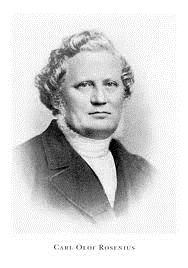 Oversat af Klara LundLovens-9Guds Hellige lov(Vejledning til fred 1)”Vi ved, at loven er god, dersom man bruger den, som lov skal bruges.” 1 Tim 1.8.Dr. Swebilius siger, at ”medens menneskene i nogen grad har en naturlig forståelse af loven, er evangeliet derimod en hemmelighed, der er skjult for al fornuft.”Dette er i og for sig rigtigt nok. Alligevel ser man det mærkelige, at loven overalt i kristenheden misforstås og misbruges på en sådan måde, at ikke blot den, men Guds ord i sin helhed fuldstændig mister sin kraft. Det er de farligste af disse misforståelser og misbrug, vi i det følgende vil søge at drage frem.Det er ikke til lovens foragtere, vi i denne forbindelse henvender os. Dommen over dem kan skrives med korte, men klare ord. Loven er Guds hellige vilje. Den, som foragter Guds hellige vilje, foragter Gud og Gud har aldrig lovet at være sine foragtere nådige.Er du svag og syndig og som sådan har forbrudt dig mod Guds hellige lov, så er Guds nåde endda stor nok til for Kristi skyld at forlade dig alt. Men foragter du Gud og hans vilje og ikke engang bestræber dig for at elske og lyde ham, skal du derimod ingen forladelse vente dig. Prøv at gøre dig klart, hvad dette betyder.Emnet, vi har for os, er altså ikke et sådant, som man kan lade hånt om efter behag. Det bør tværtimod elskes som selve den evige salighed.At vi bruger og højagter loven, slår imidlertid ikke til. Det, det gælder om, er, at vi bruger den, ”som loven skal bruges” - bruger den ret.s-10Apostlen Paulus siger om sine kødelige stammefrænder, at de var ”nidkære for Gud” og at de, jagede efter en lov, der kunne føre til retfærdighed. Alligevel havde han en stor sorg og en uafladelig kummer i sit hjerte og kunne ønske selv at være bandlyst fra Kristus, dersom det kunne gavne hans brødre.Hvad var der da i vejen? Jo, siger han, der ligger ”et dække over deres hjerte, når Moses oplæses.” ”De søger at opstille deres egen retfærdighed.” 2 Kor 3.15; Rom 10.3.Det vil sige: Love fik ikke lov til at tugte, dømme og sønderknuse dem eller drive dem til Kristus. De mente i stedet at kunne bruge den som frelsesvej.Lovens bestemmelse er imidlertid at vække og sønderknuse og drive syndere til Kristus - han, som er ”lovens ophør, så retfærdighed gives enhver, som tror.” Rom 10.4. ”Thi det, som var umuligt for loven, fordi den var magtesløs på grund af kødet, det gjorde Gud, da han sendte sin egen søn i syndigt køds skikkelse.” Rom 8.3. ”Den, som har Sønnen, har livet; den, som ikke har Guds Søn, har ikke livet.” 1 Joh 5.12, ”Der er ikke frelse i nogen anden.” ApG 4.12.Derfor er, som Paulus siger, lovens egentlige opgave at være os ”en tugtemester til Kristus.” Gal 3.24. Loven er en Johannes Døber, som vel ikke døber med ånd og med ild, men dog med omvendelsens dåb og bereder Herren et velskikket folk. Loven er det fængsel, hvori vi ”holdtes indesluttede, indtil den tro kom, som engang skulle åbenbares - - for at vi skulle blive retfærdiggjorte af tro.” Gal 3.23-24.Det er således denne første og mest skæbnesvangre måde at misbruge loven på, der gør, at hensigten med den forfejles. Og et hjerte, som ikke har erfaret lovens kraft til at sønderknuse, har heller ingen brug for evangeliet. Det er ikke de raske, der har brug for læge, men de syge - de, som under lovens hårde regimente er brudt sammen. Men hvor hverken lov eller evangelium eller i det hele taget noget Guds ord længere har nogen s-11virkning på hjertet, der er ingen mulighed mere for frelse. Et sådant menneske er redningsløst fortabt.Lad os undersøge, hvordan det går til for et menneske at gøre loven og dermed Guds ord i sin helhed - magtesløst.Det sker, som før sagt, derved, at man gør loven til frelsesvej, mens meningen var, at den skulle dømme, tugte og drive til Kristus. Det sker derved, at man slår af på Guds krav og tilpasser Guds bud efter synderens smag eller i hvert fald efter menneskets evne. "Man siger f.eks.: Det og det er der ingen dødelig, der kan præstere. Derfor kan det heller ikke have været Guds mening at forlange det, thi Gud kan aldrig ville kræve mere af os, end vi formår.Dette er den vildfarelse, hvorfra al misforståelse og misbrug af loven stammer. Thi ”hver mund skal stoppes og hele verden stå strafskyldig for Gud.” Rom 3.19. Kunne blot et eneste menneske opfylde Guds krav, ville dette menneskes mund ikke være blevet stoppet, og det ville ikke vare længe, før det frækt begyndte at rose sig for Gud.Den, som vil forstå, hvorfor loven kræver mere, end vi nogen sinde formår at opfylde - og forstå, hvor vidtgående dens krav i virkeligheden er - behøver blot at gøre sig klart, hvad loven er. Loven er Guds hellige vilje udtrykt i menneskelige ord og for menneskelig bevidsthed. Lige så absolut, som Guds hellighed er, lige så absolutte er derfor Guds krav. Det er loven, der siger dig både, hvad Gud vil, og hvad han ikke vil. Og det er en given sag, at denne Guds vilje ikke hører op med at kræve forøget retfærdighed af dig, før du er blevet lige så hellig som Gud selv, thi det, Gud ikke selv vil gøre, vil han ej heller, at du skal gøre.Gud vil heller aldrig sige som så: Det og det er mig egentlig imod, men fordi din lyst står dertil, skal du få lov. Han siger tværtimod: ”I skal være hellige, for jeg, Herren jeres Gud, er hellig.” 3 Mos 19.2.s-12Når det således bliver os klart, at loven er selve Guds hellighed, Guds hellige vilje, forstår vi også, hvorfor der ikke kan ændres så meget som et bogstav eller en tøddel, forstår, hvorfor den ikke kan lempe sig efter en falden slægts svagheder. Det var jo selve Guds hellighed, der da måtte have ændret sig.Den, som virkelig har fået syn for lovens hellighed, vil ikke længere gøre sig håb om at blive fuldkommen efter loven - eller som det også kan udtrykkes: blive lige så hellig som Gud. Han vil uvægerlig blive ydmyget og sønderknust. Den, som kan gøre sig håb om at blive retfærdig efter loven, har endnu ”dækket” for sine øjne, han er blind og aner overhovedet ikke, hvad loven kræver.Nej, siger du, fuldkommen som Gud bliver man selvfølgelig aldrig – men man skal da gøre så meget, man kan!Nej, det er netop det du ikke skal. Du skal gøre alt - og gør du ikke det, er du fordømt. ”Forbandet enhver, som ikke holder denne lovs ord i hævd og handler efter dem” – det er lovens egne ord. 5 Mos 27.26. Og ”Den, som holder hele loven, men blot på ét punkt snubler, er skyldig i alle.” Jak 2.10.Men Gud er jo nådig, siger du. Han vil for Kristi skyld tilgive, hvis vi på et eller andet punkt kommer til kort.Nådig – nej! Ikke mod dem, der endnu har noget, de skylder loven at opfylde. En helt anden sag er det med dem, som ved troen har modtaget Kristi retfærdighed. De har intet - overhovedet intet - de skylder loven. De har nemlig i Kristus netop den retfærdighed, loven kræver. Thi ”det, som var umuligt for loven, fordi den var magtesløs på grund af kødet, det gjorde Gud, da Han sendte sin Søn.” Rom 8.3. De er ikke ”under lov, men under nåde.” Rom 6.14-15.Den derimod, som er under loven, får intet eftergivet – end ikke den ringeste smule. Jesus siger det selv: ”- end ikke det mindste bogstav eller en tøddel af loven skal forgå.” Matt 5.18.s-13Mennesker har lidt ubodelig skade på deres sjæl, fordi de ikke gjorde sig klart, at der er nogle, der er under lov, og andre, der er under nåde, og at der i disse to riger styres efter vidt forskellige principper.Nok er nåden i Kristus uendelig stor og rig. Men de, som vil ”være Mose disciple,” har hverken lod eller del deri. Paulus siger endog, at ”alle de, der er af lovgerninger, er under forbandelse.” Gal 3.10.At fortie dette og i stedet prædike kødets evangelium, dvs. skære loven ned, så den bliver antagelig for kødet, er den forfærdeligste og mest skæbnesvangre måde at misbruge loven på. Når man fjerner fra loven alt det, der efter synderens mening er over evne, og sætter målet for hellighed så lavt, at det ligger inden for mulighedernes grænse at nå det, bliver selvtilfredshed og egenretfærdighed uvægerlig følgen. På den måde mister faktisk loven sin mening, og hensigten med den forfejles. Det, den skulle, var jo at sønderknuse og tugte - drive os, ikke til egen retfærdighed, ikke til trældommens åg, ikke til fortvivlelsens rand, men til Kristus, som er ”lovens ophør, så retfærdighed gives enhver, som tror.” Rom 10.4.Også på anden måde kan man slække på lovens krav og således bryde dens brod! For eksempel ved at bilde sig selv-eller andre ind, at hvad der endnu måtte mangle i at opfylde loven, skal det med Guds hjælp engang i fremtiden lykkes at nå. Og når dette er sket, er tiden inde – mener man, til at tilegne sig værdien af Kristi fuldbragte værk.Dette er Satans bedrag. Sæt nu døden overraskede dig, før målet var nået! Måske allerede i nat. Så gik du fortabt. Jeg sætter min lid til Guds trofasthed, siger du. Han vil sikkert ikke tage mig herfra, før jeg er skikket for himlen.Det er unægtelig skønt, at du har så gode tanker om Gud. Men hvor står det skrevet, at Gud vil holde døden tilbage, til s-14du er blevet så hellig, som loven forlanger. På den måde blev du for øvrigt udødelig!Er da ikke Guds Ånd rede til at stå dig bi allerede nu? Tør du påstå, at hele fejlen ligger hos Gud? At det er ham, der tøver med at sende sin ånd? Tør du gå ud fra som givet, at du har anvendt hans nåde ret? At du har påkaldt hans hjælp, våget og kæmpet i hans kraft med den alvor, du burde? Tænker du sagen igennem, kommer du, kan hænde, til det resultat, at du intet kan vente dig, som Gud ikke allerede har givet.Hvis dette er tilfældet, er det ude med mig, siger du. Ja, det er sandt - og det var netop, hvad loven ville vise dig, for at du ribbet for alt skulle lære at tage din tilflugt til Jesus. Da behøver du ikke at sætte din forhåbning til fremtiden' Guds rige er dig nær. Den retfærdighed, loven kræver, men ikke kan føre frem til, kan du vinde hvad øjeblik som helst ad en helt anden vej, nemlig ved troen på Kristi blod.Lad os da vogte os – vogte os som for satan selv – for en så lemfældig fortolkning af loven, at det skulle stå i menneskers magt at opfylde den. Vogte os for den tanke, at et menneske ikke skulle kunne blive frelst, før dette er sket. Der dølger sig bag en sådan opfattelse en antikrist, som med list vil gøre Kristi blod overflødigt - eller i hvert fald vil hævde, at det højst har betydning som helliggørelsesmiddel, derimod ikke som soning for synd. Der dølger sig en snigmorder, som enten med en falsk tillid til egen retfærdighed eller med en tvingende og tærende trældomsånd fører sjæle i ulykke. Nej, jo hedere der bliver på Sinaj, desto bedre. Jo strengere og tydeligere lovens alvorlige krav - tolkede efter dens ånd - træder frem for sjælene, desto før finder de trøst. Desto før berøves de nemlig den falske trøst, der grunder sig på håbet om lovens retfærdighed, og finder i Jesus den eneste trøst, der kan holde.Mange, som ikke har nogen klar forståelse af dette forhold, vil her protestere. Tager man det så strengt, siger de, så bliver s-15mennesker fuldstændig slået ud. De hverken finder trøst hos Gud eller får kærlighed til ham.Skal vi da af den grund slå af på og ændre ved, hvad Gud har sagt? Hvem er du, som vover at forfalske Guds bud og forandre hans domme! For øvrigt er det første, en synder behøver, hverken trøst eller kærlighed til Gud, men sønderknuselse. Forbandet være den trøst, der vildleder sjæle og fører dem ind i trældom, egenretfærdighed og hykleri - den visse vej til helvede. Det er denne trøst, loven bør borttage. Og dette sker – som før sagt – hurtigst og sikrest derved, at loven forkyndes i hele sin strenghed.Da Døberen sagde: ”I øgleunger! hvem gav jer den tanke at fly fra den kommende vrede? Øksen ligger allerede ved roden af træerne; så skal da hvert træ, som ikke bærer god frugt, hugges om og kastes i ilden”- da ryddede han bjerge og høje af vejen. Da han sagde: ”Se Guds lam, som bærer verdens synd” - da fyldte han dalene op. På den måde var det, han banede Herrens vej, gjorde hans stier jævne. Luk 3.7ff; Joh 1.29Lovens første og egentlige opgave er altså at ydmyge synderen og vække erkendelse af synd. Spørger vi nu, hvordan denne syndserkendelse bør være for at være ret, bliver svaret herpå som følger:Det slår ikke til, at du erkender dine gerningssynder, dine ydre overtrædelser. Når det gælder dem, har du dog bevidstheden om din gode vilje og håbet om fremtidig forbedring at slå din lid til. Synds erkendelsen må være helt anderledes dyb og grundig. Du må helt ind i ondets rod, helt til bunds i ”fordærvelsens afgrund”: dit hjertes kødelige sikkerhed, hykleri, hårdhed og foragt for Gud. Du må i erkendelsen af dette nå dertil, at du føler dig som en ulykkelig og fortabt synder. Så længe du endnu ikke har følt det ondes bærme på hjertets bund, vil bestandig dit ”jeg” stikke hovedet frem. Da hedder det endnu: ”jeg skal” og ”jeg vil”, og du vil aldrig være i stand til at s-16gribe ordet om Kristus og hvile alene på hans fuldbragte værk.En sådan dybtgående erkendelse kommer man dog som regel ikke til med det samme, man er blevet vakt. Da bliver man nok forfærdet, men ikke fuldstændig slået ud. Der skal nok blive en udvej -  man vil forbedre sig. Så begynder arbejdet under loven med forbedring og aflæggelse af forskellige synder. Og så længe du kun ser på det ydre, og din omvendelse ellers lykkes for dig, er du ved godt mod og fortsætter trøstigt med at opbygge din egen retfærdighed. Men begynder du at se på din indre helliggørelse, og det går op for dig, at det er hjertets renhed. Gud gør krav på, da varer det ikke længe, før du kommer i knibe. Thi når du vil elske Gud over alle ting, er dit hjerte koldt over for ham og hænger i stedet ved afguder. Når du alvorligt burde bede og kæmpe imod synden, giver du dig letsindigt og uden kamp i dens vold. Og hvad værre er: du kan ikke engang angre og begræde den, som du burde.Da bliver du aldeles bestyrtet og siger: Jeg er fortabt, jeg er forhærdet, jeg er en hykler - jeg kæmper jo ikke for alvor mod synden og angrer den lige så lidt.Se – det var netop til denne erkendelse, loven skulle føre dig. Hvad er det, du føler, om ikke hjertets kødelige sikkerhed, hykleri, hårdhed og foragt for Gud? Men det var jo sagt dig allerede på forhånd, at dette var netop, hvad loven ville virke, og at det var nødvendigt, du lærte al denne ondskab at kende.Ikke desto mindre er du utrøstelig. Det er jo forfærdeligt at være så hård, så fuld af hykleri osv. Men var det ikke erkendelsen heraf, du ville have? Jo - men du ville kun have følelsen af din fordærvelse - ikke fordærvelsen selv!Hvordan skulle det da gå til? Det onde, du ikke har, behøver du heller ikke at føle. Kun det, du har, kan du føle. Men nu er det sådan, at du synes, du ikke engang har følelsen af dine synder, men kun synderen selv. Du ser dem men føler dem ikke.s-17Hører dette da ikke med til de erfaringer, du må gøre? Er det ikke den trøst, der er at finde i dig selv, du må miste -for så at drives til Kristus og finde din trøst alene i ham.Men sådan, som du har det, er det ikke let, hverken at søge hen til Kristus eller at tro. Alt beror på, om Gud giver dig nåde til dette - ellers er du fremdeles fortabt, så langt du iøvrigt er kommet på omvendelsens vej. Din frelser står der og kalder så mildt: ”Kom hid til mig, alle i, som er trætte og tyngede af byrder.” Matt 11.28. Det eneste du da har at gøre, er at lukke fornuftens øje i og kaste dig, ganske som du er, i Hans favn. Da er du frelst - som en brand, der er reddet ud af ilden. Du er tvættet ren i hans blod, retfærdig og salig og glad. Og nu forstår du, hvad det vil sige, at ”Kristus er lovens ophør, så retfærdighed gives enhver, som tror.” Rom 10.4Vi har nu set, at loven er god, når man bruger den, ”som lov skal bruges.” Vi har gjort rede for både dens rette brug og dens misbrug, når det gælder et menneskes omvendelse. Men også, når det gælder den daglige omvendelse, har loven sin særlige opgave. Den skal vejlede det genfødte, retfærdiggjorte og benådede menneske og være bestemmende for dets optræden i alle tænkelige situationer. Den skal holde kødet i ave, når det fristes til letsind, og daglig drive os hen til Kristus. Vi mangler nu blot at gøre rede for en farlig vildfarelse, som af og til dukker op forskellige steder, nemlig antinomismen. Antinomisterne forkaster loven som unødvendig og unyttig såvel for vækkelse og omvendelse som for helliggørelse.Vi vil ikke hermed give udtryk for den frygt, der råder hos Mose disciple, som, når loven forkastes som frelsesgrund, siger, at man ved troen sætter loven ud af kraft. Sådanne fandtes på Paulus’ tid (Rom 3.31) og findes endnu. De har aldrig lært at skelne mellem retfærdiggørelse og helliggørelse, lov og evangelium, samvittigheden og kødet. Derfor synes Paulus dem stundom at være alt for evangelisk - han slår døren til s-18nådestolen for vidt op - og stundom alt for nøjeregnende og streng - han går i rette for ting, som de ville lade passere.Det er ikke disse menneskers betænkeligheder, vi nærer. Vi taler om de virkelige antinomister, som hævder, at loven er uden betydning for omvendelsen, og for at bevise dette gør gældende, at ikke loven, men kun evangeliet har virket på deres egne hjerter.Dette er imidlertid en stor misforståelse. Hvad skulle nåden vel virke, hvis ikke synden var kendt? Og det, der afslører synden, er loven, om også den taler gennem Kristi sår. Den virker som oftest umærkeligt og i det skjulte, ”jeg havde ikke lært synden at kende uden ved loven.” Rom 7.7.Loven selv skaber ikke liv. Men den bevirker, at evangeliet skaber liv. Loven gør plovmandens gerning, evangeliet er sæden. Man får ingen afgrøde blot ved at pløje, det er sandt. Men hvis marken ikke først bliver pløjet, nytter det ikke at så. Sæden bliver liggende oven på jorden, den æder den op tørrer ind, eller fuglene æder den op.Som støtte for den påstand, at loven endvidere skulle være overflødig for dem, der er født på ny og har den villige ånd, anføres bibelord, hvori der lægges en anden betydning, end de i virkeligheden har F.eks.:  ”Efter at troen er kommet, er vi ikke mere under tugtemester.” Gal 3.25. Eller: ”Loven er ikke bestemt for retskafne.” 1 Tim 1.9. Man må ikke binde samvittigheden med lov, hævdes der.Det er heller ikke din samvittighed, men dit kød, jeg vil binde - såfremt du da er under nåden. Men er ikke dit hjerte ret for Gud, således at du i dit indre menneske glæder dig over Guds lov, men du tværtimod har en eller anden synd, du holder hånden over, da skal også din samvittighed være bundet. Ja, både legeme og sjæl skal være bundet til helvede, og det, der således bindes på jorden, skal være bundet i himlene. ”Lever I efter kødet, skal I dø.” Rom 8.13.s-19Men er du i sandhed en kristen, så er ånden vel villig og behøver ikke at tvinges ved loven, men kødet er skrøbeligt, trægt og ondt, og det er det, der behøver tilrettevisning og tugt. Som Luther siger et sted: ”Pisk og bidsel hører ikke hjemme i brudekammeret, men i stalden hos æslet.””Til frihed har Kristus frigjort os. Så stå nu fast, og lad jer ikke på ny spænde i trældoms åg! - kun må friheden ikke blive en anledning for kødet.” Gal 5.1; 13.s-23Lovens hovedformålGuds ord kan efter sit indhold deles i to grupper: loven og evangeliet. Der findes i Bibelen intet, Guds frelsesplan vedrørende, uden at det falder ind under et af disse to begreber. Forstod vi derfor blot loven og evangeliet, så forstod vi, hvad hovedsagen angår, det hele.Til loven hører alt det! Guds Ord, som lærer, hvad vi skal gøre og være. Alt det, der kræver noget af os, det være sig indre egenskaber eller ydre handlinger. Der er nemlig det ved Guds lov, at den gør krav på hele mennesket – dets hjerte, dets tanker, dets begær, kort sagt hele dets personlighed. Derfor siger budene ikke: din hånd, din fod, din tunge skal gøre dette eller undlade hint, de siger du - dvs. det er hele menneskets personlighed, de henvender sig til.Tag f.eks. blot det første bud. Det kræver i sandhed ”hele vort hjerte, hele vor sjæl, hele vor styrke og hele vort sind.” Hvad rummes der ikke i kravet om, at vi over alle ting skal frygte og elske Gud og sætte al vor lid til ham! 2 Mos 20.2-3; 5 Mos 6.5. Frygte Gud over alle ting - det vil sige, at jeg ikke må leve i kødelig tryghed, ligegyldig for alt, hvad der angår Gud og min sjæl. At jeg ikke letsindigt giver mig synden i vold, men i den grad frygter for at gøre Gud imod, at jeg hellere vil udstå hvad lidelse som helst, ja hellere dø, end at synde mod Gud. At jeg våger og beder og står i kampstilling til synden, ikke på skrømt, men for alvor, ikke lejlighedsvis, men bestandig.Elske Gud over alle ting - det vil sige, at det skal være min største glæde og højeste lyst i ordet og bønnen at omgås med Gud. At jeg helst af alt tænker på ham og taler om ham, gerne s-24gør alt hvad han byder, og villigt bærer de lidelser, han tillader, at der påføres mig. Thi således har man det over for den, man virkelig elsker.Sætte hele sin lid til Gud - det kræver, at jeg fast og ubetinget stoler på Gud. Det forbyder dermed al tillid til mig selv. Det forbyder al formastelighed og egenkærlighed, al modløshed og tvivl og al bekymring, hvortil vantro er ophav.Kort sagt - går du budene igennem, vil du finde, at de ikke kræver en eller anden præstation, de kræver ikke et enkelt af legemets lemmer: hånden, foden eller tungen, de kræver hele et menneskes personlighed. Derfor kan Jesus i Matt 5.21-26 sige, at den, som blot bliver vred på sin broder, i Guds øjne er lig med en morder, og at den, som blot ser på en andens hustru, så han begærer hende, dømmes af Gud som en horkarl.Vi ser hermed, at Guds lov ikke blot tager sigte på de ydre handlinger - siger os, hvad vi det - men at den først og fremmest tager sigte på hjertet – siger os, hvordan vi skal være. Altså hører det i Guds ord, som taler om vort sindelag og vore egenskaber, også med til loven.Anklages jeg f.eks. for ligegyldighed, hårdhed, letsindighed, hovmod, egenkærlighed, ulyst til ordet og bønnen osv., så er det loven, der anklager mig.Men ikke nok hermed. Vi finder også, at det netop er vort indre - vort sind og vort hjerte - der er det mest betydningsfulde, og at det er dette, Gud frem for noget gør krav på. Lever jeg end udadtil så fromt som nogen, gør, hvad der er godt, og afholder mig fra, hvad der er ondt, men i hjertet huser syndigt begær og ulyst til det gode, så regner Gud mig for lige med dem, der udøver de samme synder i handling, og dømmer mig derefter. Gør jeg således det gode blot af tvang - i håb om belønning eller af frygt for straf - da er jeg ikke i stand til at gøre en eneste gerning, som i Guds øjne er virkelig god.Sådan er Gud, og sådan er hans hellige lov. Thi hvad er s-25Guds lov andet end Guds hellighed, Guds natur og Guds vilje udtrykt i ord.Som han selv er, vil han, at også vi skal være. Hvad han selv elsker, vil han, at også vi skal elske. Hvad han selv hader, vil han, at også vi skal hade. Han kan ikke være tilfreds med, at vi hader og foragter, hvad han elsker, eller at vi elsker, hvad han hader. Lige så lidt, som han selv kan forliges og omgås med synden og Satan, lige så lidt kan han tåle, at vi gør det.Derfor stiller han også sig selv op som eksempel og kræver, at vi skal være hellige og fuldkomne, som han selv er. ”I skal være hellige,” siger Han, ”thi jeg, Herren eders Gud, er hellig.” 3 Mos 19.2. ”Vær da I fuldkomne,” siger Jesus, ”som eders himmelske fader er fuldkommen.” Matt 5.48.Ak, de arme dårer, som siger: Gud kan umuligt kræve mere af os, end vi formår! Thi hvis ikke Gud kræve de mere af os, end vi - faldne syndere, som vi er - kan svare til, da ville ikke ”hver mund blive stoppet og hele verden stå strafskyldig for Gud,” og da var Kristus død til ingen nytte! Hovedspørgsmålet i denne forbindelse drejer sig om lovens egentlige formål og opgave, dens rette brug og dens misbrug. Blev dette modtaget i lydighed, ville det kunne løse i tusindvis af de knuder, vantroen binder. Men det står der også som en prøvesten, som et punkt, hvorom der står strid, thi det sætter skel mellem de sande og de falske kristne.Om lovens betydning for et menneskes frelse siger Paulus bl.a. følgende: ”Vi ved, at alt, hvad loven siger, taler den til dem, der er under loven.” Men i hvilken hensigt? Jo, ”for at hver mund skal stoppes og hele verden stå straf skyldig for Gud, thi i hans øjne vil intet menneske blive retfærdiggjort af lovgerninger; ved loven når man nemlig kun at erkende sin synd.” Rom 3.19-20.Her kræves ingen særlig skarpsindighed. Ordene skal forstås, som de lyder. Hensigten med Guds hellige lov var ikke, at s-26verden ved hjælp af den skulle blive from og retfærdig for Gud. Hver mund skulle tværtimod stoppes.I Rom 5.20 er apostlen inde på det samme. ”Loven kom til,” siger han, ”for at faldet kunne blive større; men hvor synden blev større, der blev nåden end mere overstrømmende rig.”Det var ikke netop sådan, jeg havde tænkt. Jeg mente, at blot jeg alvorligt lagde mig loven på sinde, så skulle det lykkes til sidst at få sejr over synden. Jeg mente, at loven kom til, for at synden skulle besejres, og så siger Paulus her, at det skete, for at synden skulle blive større!Men dette, at synden bliver større, skal det da ikke forstås således, at det er synds erkendelsen, der bliver dybere, sorgen over synden, der bliver mere bitter, men ikke selve synden, der bliver større? Den må, da vel ved hjælp af budet blive mindre og mindre?Ja, det skulle man synes, men hør, hvad apostlen siger om dette:”Jeg havde ikke lært synden at kende uden ved loven; thi jeg havde jo ikke vidst af begær, om ikke loven havde sagt: ”Du må ikke begære.” Men da synden fik en anledning ved budet, vakte den alskens begær i mig; thi uden lov er synden død. Jeg levede engang uden lov, men da budet kom, levede synden op, og jeg døde, og det viste sig, at budet, som var til liv, blev mig til død, thi da synden fik en anledning ved budet, bedrog den mig og dræbte mig ve d det.” Rom 7.7-11.Tydeligere og eftertrykkeligere kan det ikke siges. Synden får anledning ved budet og vækker alskens begær. Thi uden lov er synden død, dvs. begæret i vort indre, som er vor egentlige synd, gør sig ikke i den grad gældende, så længe det får lov at være i fred, som når loven begynder at byde det trods.Om dette ord - at synden er død - siger dr. Gezelius: ”Synden er død, dvs. den rører sig ikke så heftigt i os, den strider ikke så åbenlyst og forsætligt mod Guds lov, ej heller s-27viser den sig i sin fulde styrke, så længe den ikke erkendes som synd.”Forklaringen er denne:Så længe synden er fri og uhindret af loven, ligger det onde begær - som jo er den egentlige synd - i en uvirksom dvaletilstand i hjertets dyb. Men så snart loven kommer til og vil underkue begæret, ægges den skjulte ondskab til strid, den udfolder sig som aldrig før og står ikke længere til at skjule.Et uartigt barns ondskab og trods vækkes og kommer til udbrud netop, når barnet ikke må få sin vilje. En flod, man dæmmer op for, stiger og går over sine bredder. På samme måde forholder det sig med synden og loven. Loven er ikke i stand til ved sine forbud at hæmme begæret eller omskabe hjertet. Tværtimod! siger Paulus. Jo mere loven forbyder det onde begær, desto stærkere rører det på sig derinde.Nu er det imidlertid vort indre, Gud først og fremmest vil, skulle være helligt og godt. Det er kærlighed og lyst til det gode, han vil, der skal være drivkraften i alt, hvad vi gør. Uden dette er ingen god gerning i Guds øjne virkelig god, thi Gud ser til hjertet. Når nu dette vort indre er blevet værre, så er dermed selve synden blevet større.At lade hånden og dens gerning være viet til Gud, men lade hjertet, viljen og lysten være viet til synden - hvad er vel det andet end at give Gud skallen, mens synden får kærnen, give Gud avnerne og djævelen hveden!Men ikke nok med det! En helt ny synd, som overhovedet ikke fandtes, før loven kom til, vil som regel vise sig nu. Vi bliver bitre på selve loven, vi jamrer, som var den gode, hellige tugtemester en tyran, og vi knurrer mod Gud, som har givet os en lov, vi ikke er i stand til at holde. Dermed er ondskabens højdepunkt nået - ikke blot står vor hu til det onde, men vi er fulde af bitterhed mod Gud og hans hellige lov.At det virkelig forholder sig således, kan enhver oprigtig s-28kristen, af egen bitter erfaring, bekræfte. Netop, da han ved Guds nåde var blevet vækket op af synde søvnen og i dybeste bekymring for sin sjæls frelse arbejdede på sin omvendelse - netop, da lovens trusler, bud og forbud larmede som værst i hans indre, og han fattede de bedste og mest alvorlige forsætter - netop da blev han mere ulykkelig end nogen sinde før.Aldrig har han i den grad været prisgivet synden som nu. Aldrig har den raset i hans indre så voldsomt og ihærdigt som nu, og aldrig har han selv været så ynkelig svag og elendig som nu. Al den fromhed, som han - måske i årevis - med megen møje har arbejdet på at bygge op og værnet så omhyggeligt om, bryder sammen under presset af syndens vældige flod, som var det en dæmning af hø eller strå. Han synder som aldrig før, han vånder sig derved, han beder, han rejser sig, men falder igen. Og nu står han der som et forfærdet og fortvivlet øjenvidne til hele den ynkelige ødelæggelse, som ingen menneskelig kraft eller visdom, ja ikke engang Guds hellige lov kan forhindre, eftersom det netop er den, der er årsag til det hele.”Hvad skal vi da sige? Er loven synd? Nej, langtfra! Men jeg havde ikke lært synden at kende uden ved loven; thi jeg havde jo ikke vidst af begær, om ikke loven havde sagt: ”Du må ikke begære.” Men da synden fik en anledning ved budet, vakte den alskens begær i mig; thi uden lov er synden død. - Altså er loven vel hellig, og budet helligt og retfærdigt og godt. Blev da noget godt til død for mig? Nej, langtfra! Men det var synden, der blev det, for at det skulle blive åbenbart, at den var synd (da den jo ved noget godt bragte død over mig), for at synden ved hjælp af budet skulle vise sig i sin grænseløse syndighed. Vi ved jo, at loven er åndelig; men jeg er kødelig, solgt som træl under synden. Thi jeg forstår ikke min egen handlemåde; jeg gør jo ikke det, jeg vil, men det, jeg hader, det gør jeg.” Rom 7.7-24Læg mærke til ordene: ”- - jeg er kødelig, solgt som træl s-29under synden - jeg gør jo ikke det, jeg vil, men det, jeg hader, det gør jeg.” Rom 7.14Det var netop dette, vi skulle lære. Og når vi ikke vil lade os overbevise af ordet, som siger os det forud, må vi lære det ad erfaringens vej. Havde Peter skærtorsdag aften ladet sig overbevise af Jesu ord om hans svaghed, var han efter al sandsynlighed sluppet for den bitre erfaring, han nogle timer senere måtte gøre.Det står i almindelighed hårdt og koster mange sørgelige erfaringer, før et menneske bliver så afklædt og ydmyget, så overbevist om sin i bund og grund fordærvede tilstand, at det opgiver alle forsøg på at frelse sig selv - eller da i hvert fald bidrage noget dertil. Så længe der endnu findes en mulighed, som ikke er prøvet, noget, som vi mener selv at skulle præstere, så længe får ikke Kristus eneret på vor frelse, og så længe får vi lov at forblive under lovens tryk, lige uhjulpne og ulykkelige, til vi endelig, fuldstændig udmattede, segner under byrden, opgiver det hele og falder som døde til jorden for Frelserens fødder.Denne lykkelige udvikling ville fremskyndes ikke så lidt, hvis blot vi betænkte, at Gud ser til hjertet, og fik vendt vor opmærksomhed mod vor indre fordærvelse. Den ville fremskyndes, hvis blot vi betænkte, at et menneske umuligt kan kaldes fromt, hvis det kun af en udefra kommende magt, nemlig loven, bliver tvunget til at gøre det gode, mens det inderst inde stadig hænger ved synden, ja til og med forbitres på loven og dens tvang og der med forbitres på Gud.Ondskab af denne art er loven i hvert fald ikke i stand til at fjerne. Den vækker den snarere til live. Den, som for alvor bliver klar over dette, vil snart blive færdig med at vente sig noget af loven eller sig selv og uden forbehold give sig ind under Guds dom. Hans mund er stoppet, han står strafskyldig for Gud. Og det var netop dette, loven skulle virke.s-30Det eneste, Gud nu forlanger af synderen, er, at han, lige så fortabt og fordømt, som han er, af Kristi fylde modtager nåde som nåde. At han tror og tager imod forløsningen i Kristus Jesus. I samme øjeblik, dette er sket, er alting godt.Således bekræftes da Skriftens ord:”Loven kom til, for at faldet kunne blive større; men hvor synden blev større, der blev nåden end mere overstrømmende rig.” Rom 5.20.”Loven er blevet os en tugtemester til Kristus, for at vi skulle blive retfærdiggjorte af tro.” Gal 3.24.”Kristus er lovens ophør, så retfærdighed gives enhver, som tror.” Rom 10.4.”Det, som var umuligt for loven, fordi den var magtesløs på grund af kødet, det gjorde Gud, da han sendte sin egen søn i syndigt køds skikkelse.” Rom 8.3.”Kristus løskøbte os fra lovens forbandelse, idet han blev en forbandelse for vor skyld, (thi der står skrevet: ”Forbandet hver den, der hænger på et træ”)”. Gal 3.13.Dette er lovens hovedformål. Af dens gode virkninger i øvrigt kan nævnes, at mange ellers gudløse mennesker af frygt for straf holdes i ave, så de ikke som vilde dyr forstyrrer den offentlige orden og sikkerhed. Og endelig har de troende i loven en kær og pålidelig vejleder - eller sagt med andre ord: et klart og tydeligt udkast til det åndelige hus, som af troen og kærligheden bygges i deres hjerter. Denne side af lovens gerning skal vi imidlertid ikke her gå nærmere ind på.Når det nu står os klart, hvad der er lovens hovedformål, vil det ikke være vanskeligt at skelne imellem dens rette brug og dens misbrug.Loven blev givet, for at huer mund skulle stoppes og hele verden stå strafskyldig for Gud. Alligevel findes der midt i kristenheden utallige mennesker, som gør loven til frelsesvej og søger ved hjælp af den at blive retfærdige for Gud.s-31Herved opstår for det første farisæere - såvel af den grovere som af den finere slags. Disse mener sig at være kristne, fromme og retfærdige for Gud, når de kan pege på både dette og hint af, hvad loven kræver, som de i det ydre - måske også til dels i det indre - har opfyldt. De ved naturligvis godt, at farisæerne på Jesu tid ikke var kristne. De tror også, det er rigtigt, hvad Paulus siger, at ingen bliver retfærdiggjort ved lovgerninger. Men de mener rigtignok heller ikke, at de selv skulle være af den slags. Med dem er det tilsyneladende gået så helt rigtigt til. Fra at være ganske almindelige, overfladiske verdensmennesker er de blevet vækket op til omsorg for deres sjæls frelse. De er da slået ind på omvendelsens vej: er begyndt at læse Guds ord, bede, tage afstand fra synden og verden og gøre det, som er godt – alt sammen noget, som klart og tydeligt er foreskrevet i Guds ord. Og hele dette foretagende er - hvad de dog ligesom farisæeren i templet udelukkende takker Gud for - lykkedes så godt for dem, at de føler sig tilfredsstillet derved.Så godt er altså omvendelsen lykkedes, at det blev deres ulykke. De fandt trøst og fred i selve omvendelsen. Årsagerne til, at det udviklede sig på den måde, kan være mange. Måske var vækkelsen, de oplevede, ikke synderlig dybtgående. De fik blot en slags forståelse af, at den almindelige, brede verdensvej ikke førte til livet. Derfor slog de ind på en anden og mente som så, at når nu de vandrede på en anden vej end verden, var dermed alt, som det skulle være. De aflagde forskelligt, som i verden var gængs, og antog forskelligt, som var skik og brug blandt de kristne. Men at Gud ser til hjertet og kræver, at et menneskes sind og hu står til det gode, havde de ingen forståelse af. Lige så lidt forstod de, hvad det vil sige at blive født på ny - bekymrede sig for øvrigt heller ikke derom. De havde nok i den før nævnte fremadskridende forbedring og fromhed.Og lykkedes det ikke altid så godt, som de syntes, det skulle, så tænkte de straks: Også de kristne har jo deres fejl - og Gud s-32er jo nådig! Akkurat, som hørte de til blandt dem, der ”ikke er under lov, men under nåde.”Yderligere har de for skik at akkordere med loven. De siger som så: Det og det er der ingen dødelig, der kan præstere. Derfor kan det heller ikke være Guds mening at forlange det af os. De sætter således målet for hellighed så passende lavt, at de kan undgå at komme til at stå som skyldnere for Gud.Om også de har forstået, at lovens egentlige opgave er at virke syndserkendelse og anger, så anfægter dette dem ikke. Samvittighedsnag over en eller anden bestemt synd har de jo vitterlig haft - altså en syndserkendelse i lighed med Kains. Men samtidig har de dog altid haft bevidstheden om deres gode vilje og deres gode sider iøvrigt at trøste sig med. De har således aldrig som personlighed betragtet været inde under Guds vrede og dom.Hovedtrækkene i en falsk omvendelse er hermed nævnt. At opregne alle de forskellige måder, hvorpå den kan udvikle sig, er umuligt. Men sagt i korthed: den som aldrig helt har sluppet det gamle håb om Guds nåde, aldrig er kommet til kort med sin omvendelse og aldrig i sit indre har følt sig ramt af Guds dom, han mangler endnu det egentlige i en ret omvendelse.Herom siger Luther i en prædiken til 3. påskedag:”En ret anger i Skriftens betydning af ordet er ikke en sådan selvgjort tanke, som man har kaldt contritio og attritio: hel og halv anger. En ret anger er, når samvittigheden virkelig begynder at gnave og trykke, og hjertet for alvor frygter for Guds vrede og dom. - - Det er en anger, ikke over enkeltsynder, åbenbare overtrædelser af de ti bud - - hvorved man skelner imellem de enkelte handlinger for dog trods alt at finde noget godt hos sig selv. Det er en anger, der omfatter hele din person, dit væsens inderste og det liv, du lever, ja, hele din natur, og gør det klart for dig, at du er under Guds vrede og er fordømt til helvedes ild.”s-33”Vel kan det begynde med anger over en enkelt synd – som det gjorde med David, da han blev krævet til regnskab for sin synd mod det femte og sjette bud. Men snart er det hele dit liv, anklagen gælder. Den kaster dig brat - som ved et tordenslag fra himlen - ind under Guds vrede og siger dig, at du er et fortabelsens barn. Da gribes dit hjerte aJ en sådan forskrækkelse, at hele verden bliver dig for trang.”At gøre loven til frelsesvej skaber for det andet disse ulykkelige, hensygnende sjæle, som stadig finder mangler ved deres omvendelse, men som dog aldrig slipper håbet om ved fortsat ihærdig bøn og kamp at nå frem til sejr - for så, når dette er sket at tilegne sig nåden i Kristus.De ved for god besked til at tro, at de ved lovgerninger i bogstavelig forstand kan blive retfærdiggjorte. Men – tænker de – det er hjertet, Gud gør krav på: Kærligheden, anger, ydmyghed, bøn og så søger de ved hjælp af disse lovgerninger i åndelig forstand at vinde Guds velbehag. Men at dette skulle være ensbetydende med at ville blive retfærdiggjorte ved hjælp af lovgerninger, det hverken vil eller kan de forstå. De betragter det blot som ”en ret omvendelse” - en sådan, som ifølge Guds udtrykkelige krav er nødvendig. Egenretfærdighedens smitte har således kun angrebet de ædlere dele, menneskets hjerte og sind, hvilket imidlertid kun har gjort sygdommen endnu mere pinefuld og alvorlig.Men har da ikke Gud stillet krav netop om disse sindets gerninger - både omvendelse, anger, kærlighed og bøn?Det har han unægtelig. Men - som et modspørgsmål hertil: Omfatter hans krav da ikke også de ydre gerninger?Det er imidlertid slet ikke dette, spørgsmålet drejer sig om. Vi har i det foregående udtrykkelig fremhævet, at Gud i sit hellige ord først og fremmest tager sigte på et menneskes indre. Det er dybest set dette, loven gør krav på, og da ganske særlig i det første bud. Men fejlen er den, at man gør disse ydre eller s-34indre lovgerninger til frelsesvej og ad denne vej søger at nå frem til retfærdighed. Ubevidst for en selv er det dette, der er tilfældet, også når man sukker: Gid jeg dog ret kunne bede, angre og elske! Var jeg blot ikke så kold og så hård, så følelsesløs, så skulle jeg vel kunne tro at Gud var mig nådig! Således stritter det arme hjerte imod, når Gud sætter ind for at opnå sin hensigt.Meningen var jo, at du - stillet over for lovens krav - skulle blive straf skyldig for Gud. Og da i særdeleshed, når det gælder dens krav til det indre menneske. De ydre krav lod sig lettere opfylde - men du vil vinde Guds velbehag ved at opfylde de indre. Dette er grunden til, at du aldrig får fred, aldrig får vished og klarhed i dit gudsforhold, men kastes hid og did som en spån på et oprørt hav. Du vil ikke gå ind under dommen med alt, hvad du har eller kan tænkes at få i dig selv. Du må nødvendigvis vinde i din stræben for at opfylde loven.Den vej er imidlertid ikke farbar. Thi ”var der retfærdighed ved loven, så var jo Kristus død til ingen nytte.” Gal 2.21.Endnu en misforståelse med hensyn til, hvad loven formår, skal vi nævne.Foruden disse, som vil blive retfærdige ved loven, findes andre, som ved samme lovens hjælp vil blive hellige.Hvor ofte hører man ikke en ellers forstandig kristen i dyster fortvivlelse sukke: Ak! vel ved jeg, at ingen bliver retfærdiggjort for Gud ved loven, men at Kristus alene er vor retfærdighed. Jeg ved, at vi ”bliver retfærdiggjorte uforskyldt af Guds nåde ved forløsningen i Kristus Jesus,” (Rom 3.24) det står jo i Guds ord, at Kristus er blevet os ikke blot retfærdighed, men også helliggørelse, og at ”uden hellighed skal ingen se Herren.” Og jeg arme menneske er så sløv og ligegyldig. Jeg magter ikke for alvor at lægge mig loven på sinde til helliggørelse. Om blot det engang kunne lykkes for lovens hammer at knuse mit hårde, syndige hjerte - om blot jeg engang kunne s-35nå til for alvor at føle syndens bitterhed, så skulle jeg vel derved kunne lære at vogte mig for den!Det er en gammel og dybt rodfæstet indbildning, der her optræder i ny skikkelse. Forestillingen om en evne, vi skulle være i besiddelse af, blot lovens bud fik kaldt den til live.Hvilken forvirring der dog råder i sligt et sorgfuldt menneskes sind! Samtidig med, at han minder om den vigtige sandhed, at Kristus er blevet os både retfærdighed og helliggørelse, tror han og klager for ramme alvor over, at hans manglende helliggørelse skyldes, at hans følelse, af lovens trusler og domme ikke er tilstrækkeligt dyb. Han mener åbenbart, at denne følelse, hvis den fandtes, skulle afhjælpe manglen. Han mener, at man ikke burde tro så meget på Kristus, men snarere sænkes dybere i bæven og synde sorg for at blive hellig!Menneske! giv dog agt på de hellige ord og mærk dig, hvorledes de lyder. Der står jo ikke, at loven, men at Kristus er blevet os retfærdighed og helliggørelse. Og Kristus er ikke identisk med loven, dens trusler og domme.At Kristus bliver os helliggørelse sker derved, at vi ved troen på Ham og hans retfærdighed frigøres fra loven, får fred med Gud ved syndernes forladelse og i denne troens fred og lykke får en indstilling til Gud som barnets til sin fader, med lyst og trang til at være ham til behag.Da gør jeg det gode, ikke fordi jeg drives dertil af lovens trusler og krav, men frivilligt - af kærlighed til Gud og lyst til at gøre hans vilje. Dette er, hvad Kristus, når han ved troen bor i vore hjerter, virker i os. Han er os givet af Gud både til retfærdighed og helliggørelse. Loven derimod virker aldrig sligt. Det er heller ikke dertil, vi har fået den. Den skal tværtimod vække synden til live (Rom 7.7-11), afsløre den i dens grænseløse syndighed (Rom 7.13), for at hver mund skal stoppes og hele verden stå strafskyldig for Gud (Rom 3.19). Derfor kaldes også loven en bogstavens Pagt, som slår ihjel, en tjeneste, der s-36fører til fordømmelse (2 Kor 3), et trældommens åg (Gal 5.1) og en tugtemester til Kristus (Gal 3.24).Til alt dette kan loven tjene. Men til helliggørelse duer den ikke. Virkelyst og kraft til det gode hverken kan eller vil den. Det falder fuldstændig uden for dens rammer - thi ”var der givet en lov, som mægtede at levendegøre, så ville retfærdigheden virkelig fås ved loven.” Gal 3.21.Sandt nok - og det er muligvis dette, der har forvirret dig - der findes en bestemt slags troshelte, hvis samvittighed nok kunne behøve at vækkes og sønderknuses af loven. Med et mod - eller letsind, om man vil - der grænser til frækhed, misbruger de nåden og evangeliet. Fejltrin og fald volder dem ingen bekymring. Idet de påberåber sig den frihed, evangeliet giver, hylder og forsvarer de kødets frihed til at leve, som det lyster. Deres tro er stærk. Den anfægtes aldrig, men virker heller ingen forandring i deres indre. Deres sind er derfor stadig lige ubrudt, de er yderst tilfredse med sig selv og indretter sig frit og uden skrupler med deres skødesynder.En sådan tro betegnes i vor bibel som en død tro. Hvor den findes, har loven endnu ikke fået lov at virke efter sin hensigt - til ydmygelse og fordømmelse.Det er ligeledes sandt, at også de troende har megen nytte af loven. Den gør dem i virkeligheden flere ret betydelige tjenester. Blot ikke den, som du gør dig håb om, nemlig, at du ved lovens virkning i samvittigheden skulle lære at vogte dig for synden og således gøre fremgang i helliggørelse. Tværtimod! Den forøger, som før sagt, det onde i dit hjerte.En kristen anvender bedst loven, når han i sin samvittighed er allermest fri over for den. Når hans glæde og vished i troen er størst, og han holder Kristi retfærdighed for at være fuldt ud tilstrækkelig for Gud. Da er nemlig hans hjerte allermest barnligt og varmt, taknemmeligt og villigt. Da er han - uden mindste beregning - ivrig efter at være sin Gud til behag, s-37og til dette formål er den vejledning, loven kan yde ham, kær. Den driver ham ikke af sted med trusler og tvang, den giver ham heller ikke kraft, men tjener ham blot på samme måde, som arkitektens tegning til et hus tjener dets bygmester.For det andet: En kristen anvender loven som bedst, når han begrænser dens virkefelt til kødet og den praktiske livsførelse, men holder samvittigheden fri af den. Altså ikke tillader den at blande sig i spørgsmålet om hans stilling over for Gud.Han siger da til loven med Luthers ord:”Når det gælder mit levned - hvad jeg skal gøre, og hvordan jeg skal være - da vil jeg gerne høre og lyde dine bud. Men trænger du dig ind i min samvittighed og blander dig i spørgsmålet om min stilling over for Gud, da vil jeg ikke vide af dig. Det er nemlig på forhånd en given sag, at jeg, stillet over for loven, kommer til kort og bliver fordømt. Til at bestå over for Gud behøver og har jeg en andens retfærdighed. Altså – jeg rådspørger og følger dig gerne, når det gælder min daglige gøren og laden. Desuden har jeg et ondt, underfundigt hjerte og et trægt, til det gode utilbøjeligt kød, som bestandig strider mod ånden. Hjælp mig mod dette! Vær mig en pisk og et bidsel, jeg kan bruge på kødet.”Ved at anvende loven på denne måde holdes en kristen altid vågen og beskæftiget. Han forbliver fattig og hungrer bestandig efter nåde på ny. Som sådan lever han i stadigt behov af Frelseren, af evangeliet, bønnen og nadverbordet mm.Bruges loven sådan, da bruges den ret. Det er altså ikke troen på Kristus, men manglen på tro, der gør dig så ”grænseløst syndig”. Det er dit i al hemmelighed lovbundne sind, der endnu bestandig ”fremkalder Guds vrede” og får synden til at leve op. Selv om også du engang er kommet til troen, vil loven stadig på ny trænge ind i samvittigheden, hvor den slår ned på dine mangler og dit urene sind, gør dig nedslået og elendig til mode, fordriver troen og freden i Kristus - og viser med det s-38samme sin aldrig bristende evne til at ægge og opvække synden.Eller hvad er din erfaring fra den gang, du kom til troen - såfremt du da i det hele taget har oplevet dette? Blev du ikke da et helt nyt menneske, villig og vel skikket til at gøre din himmelske faders vilje? Et nyt menneske, som af hjertet forbandede de synder, som før var dig de kæreste og mægtigste, sprængte de lænker, hvormed de holdt dig bundet, og nu med lyst og lethed gjorde, hvad før var svært, ja umuligt. Og den samme tro har endnu altid den samme kraft.Loven derimod - hvad virkede den, når den for alvor satte ind mod dit hjerte? Var det ikke da, du blev svag og syndig, mere end nogen sinde før? Var det ikke da, at ”synden fik en anledning ved budet og vakte i dig alskens begær?” Men samme kraft og samme virkning har loven endnu, så snart den kommer ind i samvittigheden og jager troen, barnetilliden og freden i Kristus på flugt. -Har du aldrig fattet den lærdom, der ligger i den betydningsfulde beretning i 2 Mos 32?Under storslåede naturoptrin havde Gud på Sinaj givet sin hellige lov. ”Det begyndte at tordne og lyne, og en tung sky lagde sig over bjerget, og der hørtes vældige stød i horn hele Sinaj bjerg hylledes i røg - stødene i hornene blev stærkere og stærkere - og hele folket skælvede såre.” 2 Mos 19.Så forfærdende og majestætiske var de beviser, Gud gav på sin nidkærhed for, at hans bud måtte blive efterlevet. Og det første og største bud var dette: ”Du må ikke have andre Guder end mig. Du må ikke gøre dig noget udskåret billede” (2 Mos 20.2-3). Det samme gentages i (2 Mos 20.23) ”Guder af sølv eller guld må I ikke gøre eder.” - ”Men da hele folket fornam tordenen, lynene og stødene i hornene og så det rygende bjerg, forfærdedes folket og holdt sig skælvende i afstand.”Nu var folket så vist blevet alvorlig forskrækket af loven. I den henseende manglede intet. Men hvad læser vi i 2 Mos 32? s-39Moses var ikke engang nået ned fra bjerget, før folket lod lave en guldkalv og kårede den til deres Gud. Så lidt havde loven og forskrækkelsen, de havde fået ved selve Sinaj bjerg, formået at hellige deres hjerter - eller dog i det mindste forhindre synden i at komme til udbrud.Begivenheden står som et evigt gældende bevis på, at der ikke er givet nogen lov, der kan levende gøre. Den bitreste anger over synden og de groveste syndefald veksler tit med hinanden. Man synder, forfærdes, synder igen, forfærdes, græder og ængstes for derpå atter at synde på ny. Anderledes bliver det ikke ved Sinaj. Det er umuligt for loven at fremtvinge helliggørelse i et menneskes hjerte.Paulus går endog så vidt, at han siger, vi først må være ”døde fra loven”, inden vi er skikkede til sand helliggørelse. I Rom 7.4 hedder det: ”Så er da også I, mine brødre, ved Kristi legeme døde fra loven, så I kan blive en andens, nemlig hans, som blev opvakt fra de døde, for at ui skal bære frugt for Gud.” I Rom 6.14: ”Synden skal ikke få herredømme over jer! I er jo ikke under lov, men under nåde.” Og i Gal 2.19: ”Ved loven er jeg død for loven, for at jeg kan leve for Gud.””Døde” - dvs. adskilte fra loven. Og dette, for at vi skal ”bære frugt for Gud”, ”leve for Gud” og synden således ikke få herredømmet i os, fordi vi ikke er under lov, men under nåde.Leve for Gud og bære frugt for Gud kan vi altså først, når vi er døde fra loven. Og jeg, som havde ment, at blot jeg rigtig kunne få loven til at virke i samvittigheden, så skulle jeg leve for Gud. Men i Rom 7.1-4 siger Paulus, at jeg først må være lige så løst fra loven som en kvinde, når manden er død, er løst fra den lov, der bandt hende til ham. Og i Rom 7.7-19 forklarer han hvorfor. Så længe det nemlig er loven og ikke nåden, der hersker i samvittigheden, sker der blot det, at synden vækkes til live og udfolder sig med forøget kraft.Om også jeg da i det ydre gør gerninger, som er i s-40overensstemmelse med lovens bogstav, så gør jeg dem ikke for Gud, men for loven. Dvs. jeg gør dem ikke af kærlighed til Gud og lyst til at gøre hans vilje, men for de truslers og løfters skyld, som er knyttet til loven. De kan således med fuld ret kaldes lovgerninger, eftersom det er loven, man kan takke for, at jeg gør dem. Men dette er ikke helliggørelse.Til helliggørelse kræves som det første et hjerte, hvis lyst er til det, som er godt. Men en sådan hjertets hellighed vindes kun derved, at jeg i troen oplever den store lykke at være fri fra syndens dom, retfærdig og salig i Kristus - kort sagt: at være fri fra loven.Dette har også Jesus lært os, da han sagde: ”Bliv i mig, så bliver jeg også i jer. Ligesom grenen ikke kan bære frugt af sig selv, men kun hvis den bliver på vintræet, således kan I heller ikke, uden I bliver i mig. Jeg er vintræet, I er grenene. Den, som bliver i mig, og jeg i ham, han bærer megen frugt; thi skilt fra mig kan I slet intet gøre.” Joh 15.4-5.Det er ligeledes dette, Paulus mener, når han siger, at Kristus Jesus er blevet os visdom fra Gud, både retfærdighed og helliggørelse og forløsning.s-43Loven og Omvendelsen”Kæmp I for at komme igennem den snævre port; for mange, siger jeg jer, skal søge at komme ind og ikke formå det.” Luk 13.24.Det er en sørgelig kendsgerning, Jesus her slår fast. Vakte sjæle, som søger at komme igennem den snævre port, skal ikke formå det, blot fordi de er blevet ført på afveje - enten af deres eget hjerte eller af vildledende forkyndelse i tale og skrift.Så nødvendig er en sand omvendelse, så nødvendig lovens gennemgribende virkning i synderens hjerte, at uden dette er al åndelig stræben forgæves. Al tro, al gudsfrygt, ja Kristus selv med alt, hvad han har gjort til vor frelse - alt er omsonst.Den, som kun kender synden som synd i tanker, gerninger og ord, men ikke gennem lovens krav på hjertet er bragt til erkendelse af sin syndige natur, hans omvendelse vil aldrig blive andet end en omvendelse på skrømt. Han omvender sig nok, men kun fra et liv efter verdens vis til sin egen retfærdighed og bliver en farisæer.Ja, også den, som nok har erkendt sin syndige natur, sit hjertes urenhed og dybe fordærv, men blot tager sin tilflugt til bøn og kamp, forsagelse og gudsfrygt, og ikke, når dette mislykkes for ham, fortvivler, men stadig håber på sejr - også han bliver en farisæer.Hvis ikke han kommer til Kristus, lige så ussel og elendig han er - kommer, før sejren, han håber på, endnu er vundet – og får nåde og frelse alene i Ham, han aldrig bliver en sand og virkelig kristen. Han bliver enten en stakkels bedragen gerningshelgen, som har fundet trøst i sin omvendelse og sin gudsfrygt, s-44eller også en til det yderste udmattet sjæl, som opgiver det hele og lever videre, som om intet var hændt, for til sidst at ende i fortvivlelse og fortabelse.Vi taler ikke her om dem, som efter at have tænkt sig grundigt om, værner om visse skødesynder, de ikke vil slippe. Vi taler om dem, som virkelig for alvor forsøger at komme igennem den snævre port, men ikke formår det.Fejlen er den samme hos dem alle. De vil ikke lade sig påtale - eller også er det aldrig blevet sagt dem tilstrækkelig klart - hvori en sand omvendelse består, eller hvad der er lovens egentlige formål og gerning.Ville de dog blot give agt f.eks. på følgende bibelsprog og fæste sig således ved dem, at de ikke var til at drive derfra, hverken af nogen gerningshelgen eller nogen egen mening. Skriften siger udtrykkelig:”Vi ved, at alt, hvad loven siger, taler den til dem, der er under loven, for at hver mund skal stoppes og hele verden stå straf skyldig for Gud.” Rom 3.19.”Loven kom til, for at faldet kunne blive større; men hvor synden blev større, der blev nåden end mere overstrømmende rig.” Rom 5.20.”Hvad skal vi da sige? Er loven synd? Nej, langtfra! Men jeg havde ikke lært synden at kende uden ved loven; thi jeg havde jo ikke vidst af begær, om ikke loven havde sagt: ”du må ikke begære. Men da synden fik en anledning ved budet, vakte den alskens begær i mig; for uden lov er synden død. Jeg levede engang uden lov, men da budet kom, levede synden op, og jeg døde.” Rom 7.7-10.”Blev da noget godt til død for mig? Nej, langtfra! Men det var synden, der blev det, for at det skulle blive åbenbart, at den var synd (da den jo ved noget godt bragte død over mig), for at synden ved hjælp af budet skulle vise sig i sin grænseløse syndighed.” Rom 7.13.s-45Mærk dig vel, hvordan ordene lød! Der stod, at hensigten med loven var, at hver mund skulle stoppes og hele verden stå straf skyldig for Gud. Ikke from, ikke ren og hellig, men strafskyldig. Og årsagen til, at det er dette og intet andet, loven vil virke, finder vi angivet i næstfølgende vers: ”[[Intet menneske vil blive retfærdiggjort af lovgerninger; ved loven når man nemlig kun at erkende sin synd.>> Rom 3.20]]”Der stod, at loven kom til, for at [[faldet kunne blive større.>>Rom 5.20]] Ikke, for at det skulle kunne undgås, men for at det skulle blive større. ”Men hvor synden blev større, der blev nåden end mere overstrømmende rig.”Der stod, at det ikke var synds erkendelsen og angeren, men selve synden, der blev større, da loven kom til. Ja, i Rom 7.4-6 står der endog, at vi for at kunne bære frugt for Gud må være løste fra loven - døde fra den ved Kristi legeme.Således lød altså Skriftens tale om, hvad loven rettelig skal virke ved et menneskes omvendelse. Og således sandes Luthers ord, når han siger: ”Hvad virker da loven? Dette virker den: den er som følge af vor naturs ondskab en årsag til synd. Ja, siger Paulus, den er ”syndens kraft,” den ”[[virker vrede>>Rom 4.15]].”– I udvortes henseende hindrer den vel hånden, men deraf kommer intet andet end hykleri. I hjertet afstedkommer den en jammer uden lige. Så langt fra, at den gør noget menneske fromt, gør den det tværtimod værre, end det var før.”Og denne sin naturlige virkning må loven nødvendigvis udøve i dit hjerte, hvis din omvendelse skal blive sand. Frommere og helligere skal du ikke blive gennem krav og bud, men gennem ham, som døber med ånd og med ild. Ved loven skal du blive strafskyldig, syndig, grænseløst syndig - der er ingen vej udenom, hvis du skal få lært at modtage Kristus til frelse. ”Var der givet en lov, som mægtede at levendegøre, så ville retfærdigheden virkelig fås ved loven - og så var jo Kristus død til ingen nytte.” Gal 3.21; 2.21.s-46Loven skal også nok virke efter sin hensigt, hvis blot den kommer ind i hjertet. Får den derimod kun lov at virke på overfladen, kan du blive overordentlig from - hvad det ydre angår og udi egen indbildning - og således blive en farisæer.Paulus var en farisæer, lige til ”[[budet kom>>Rom 7.9]],” og lovens krav - tolkede efter dens ånd - ramte hans hjerte. Og mange religiøse mennesker i vor tid er farisæere. De mener, det skal være muligt ved lovens hjælp at blive frommere og bedre, når blot man for alvor vil, og de hævder, at man ikke skal tabe modet, men blot blive ved med at kæmpe og håbe og bede.Den sande omvendelse går langt dybere. Den rører op i hjertets ondskab og gør mig ikke bedre og bedre, men tværtimod syndig, grænseløst syndig. Jeg kommer til kort med alt, hvad jeg foretager mig, jeg er i høj grad utilfreds både med mig selv og min omvendelse og finder således ingen trøst i mig selv.Det er værd at lægge mærke til, at da Jesus begyndte sit offentlige virke, var noget af det første, han tog sig for, at stille lovens åndelige krav så skarpt op, at intet menneske skulle kunne opfylde dem. Se Matt 5.21-48. Og da en mand mente sig at have opfyldt loven, var Jesus ikke tilfreds, men stillede ham straks over for et bud, som viste sig at blive ham for svært. Matt 19.20-21.Når derfor nogen siger, at han vil omvende sig, blive hellig og from, må man dertil svare: Ja, kunne du blot først blive en synder, en ugudelig, så kunne du siden i sandhed tro på ham, som ”retfærdiggør den ugudelige” - og derefter kunne du blive hellig og from.Herom siger Luther i en prædiken over Sl 5:”Det er simpelthen således besluttet, at den, som vil blive retfærdig og from, han må først blive uretfærdig og syndig. Den, som vil blive karsk og from, retskaffen og gudfrygtig, kort sagt: en virkelig troende kristen, han må først blive syg, dåreagtig og forvendt, en nar, en kætter, en vantro. Dvs. han må s-47erfare, at han af naturen har et lige så ondt og vantro, med synd og djævelskab opfyldt hjerte som disse. Som også Paulus siger det i 1 Kor 3.18: ”Hvis nogen iblandt jer mener, at han er vis i denne verden, må han blive en dåre, for at han kan blive vis.”Så står nu, siger jeg, denne påstand fast og urokkelig; for den uforanderlige Gud i himlen har villet det så. Han vil af dårskab gøre vise, af ondskab fromme, af synd retfærdige, af et forvendt væsen et retskaffent, af vanvid kloge, af kætteri troende og af en djævelsk fremtoning gudfrygtige. Dette bør, som allerede før er sagt, forstås således, at et menneske føler den onde sæd eller Satans væsen og værk i sit hjerte og råber til ham, som er kommet for at, ”[[tilintetgøre djævelens gerninger>>1 Joh 3.8]],” nemlig Guds Søn.Spørger du nu, hvordan dette skal gå til, så kan svaret kort og godt blive dette: Du kan ikke blive den i Gud eller Kristus, som du gerne ville være, med mindre du først bliver den i dig selv og for alle mennesker, som han vil, du skal være. Og nu vil han, at du i dig selv og for alle mennesker skal være det, du virkelig er, nemlig en synder: ond, dåreagtig, forvendt, djævelsk og vantro m. m. Af naturen et ”[[vredens barn>>Ef 2.3]]” - det er dit navn, din titel, din ære. Har du erfaret dette, så er du i Guds øjne den, du gerne ville være: from, hellig, oprigtig, retskaffen og troende mm.” Så langt Luther.Men hvordan går det til, det, Luther her siger, at den, som i egne øjne er blevet ugudelig, syndig, djævelsk, forvendt, nu i Guds øjne er hellig og from, gudfrygtig og elskelig?Nu er vi inde i det Allerhelligste. Det sker, siger Paulus, derved, at ”loven er blevet os en tugtemester til Kristus, for at vi skulle blive retfærdiggjorte af tro.” Gal 3.24. Nu falder synderen Kristus til fode og søger ly under hans retfærdighed. Nu takker han for de smuler, der kastes for hunde, ja, er tilfreds med selv at kaldes en hund, når han blot kan få nåde og s-48forladelse. Han skulle være færdig til at forgå af salig undren, om han, så, højst uværdig han er, virkelig skulle få hele Kristi fortjeneste tilregnet.Se, dette var netop, hvad Gud havde til hensigt med loven. Og nu, han har opnået sin hensigt, vil han ikke bedrøve synderen mere, men skænker ham frit og for intet hele Kristi fuldbragte værk. Nu er den fattige synder med ét slag blevet et rigt og lykkeligt nådebarn. Nu har han hele lovens opfyldelse at rose sig af, thi hør, hvad Skriften videre siger: ”Det, som var umuligt for loven, fordi den var magtesløs på grund af kødet, det gjorde Gud, da han sendte sin egen søn i syndigt køds skikkelse.” Rom 8.3.”Da tidens fylde kom, udsendte Gud sin søn, født af en kvinde, født under loven, for at han skulle løskøbe dem, der var under loven, for at vi skulle få barnekår.” Gal 4.4-5.”Derfor siger han, da han træder ind i verden: Til slagt- og afgrødeoffer havde du ej lyst, men et legeme beredte du mig. - Se, jeg er kommen (i bogrullen er der skrevet om mig) for at gøre din vilje, min Gud - - og i den er vi blevet helligede, ved at Jesu Kristi legeme én gang for alle er blevet ofret.” Hebr 10.5-10Nu kan den uværdige, skamfulde synder atter løfte hovedet frit! Han er kommet til kort med sin lydighed mod loven, men synes endda at have en lydighed mod loven at rose sig af! For det, loven krævede af os, men ikke var i stand til at virke i os, [[det gjorde Gud, da han sendte sin søn.>>Rom 8.3]]Skulle vi da ikke, som Luther siger, endelig en gang begynde at ”spytte og tvi” ad vor egen retfærdighed og med Paulus regne den for skarn? Husk, det har behaget den barmhjertige Gud på denne måde at skænke os hele lovens opfyldelse, skænke os den frit og for intet ved sin han, som tog sig på at gøre det, vi var skyldige at gøre, men ikke kunne, og som led for os det, vi burde have lidt.s-49Kort sagt: loven skal opfyldes, retfærdighed må vindes. Men ikke er det os, der skal gøre det. Kristus har gjort det. Han har opfyldt loven til fuldkommenhed, ikke for sin egen skyld – som den, der var lovens herre, stod han jo over loven - men for vor. ”Jeg helliger mig selv for dem, for at også de må være helligede i sandheden,” siger han selv. Joh 17.19. Gennem lydighed og lidelse helligede han sig for os.Kristus har opfyldt loven til fuldkommenhed: Han elskede Gud over alle ting, var hellig af hjerte, i tanke, i ord og i gerning. Han elskede sin næste som sig selv, elskede, så han døde for sine fjender. Han skældte ikke igen, når han blev udskældt, truede ikke, når han led ondt. Det er min lovopfyldelse, min fuldkomne fromhed og retfærdighed.Når Paulus siger: ”[[Én er død i alles sted, altså er alle døde>>2 Kor 5.14]],” så kan det med lige så fuld ret siges: ”Én har opfyldt loven for alle, altså har de alle opfyldt loven.” Kristus blev jo [[født under loven,>>Gal 4.4]] for at han skulle løskøbe dem, der var under loven.Vil jeg derfor være en kristen, rettelig tro og ære Guds Søn, må jeg nødvendigvis føre denne bekendelse: Jeg har opfyldt loven til fuldkommenhed, jeg står fuldstændig skyldfri for Gud - ganske vist ikke i mig selv, i min egen person, men i min stedfortræder, midler og borgensmand, Kristus.Jeg var værd at kastes ud i det yderste mørke, hvis jeg ikke som løn for hans møje viste ham den ære at anse mig selv som fuldkommen retfærdig i ham. Gjorde jeg det ikke, så var det jo, som om jeg ville sige, at han ikke havde evnet at føre igennem, hvad han engang havde påtaget sig. At der manglede noget, enten i hans opfyldelse af loven eller i straffen, han led for vor synd. Eller - hvis dette ikke var tilfældet - at det var for sig selv, og ikke for os, han havde gjort det.Dette forhold kan belyses ved følgende billede:En konges tjener har sløset med kongens ejendom og bliver kastet i fængsel. Men kongens søn får medlidenhed med den s-50ulykkelige, og i sin store barmhjertighed betaler han skylden, som tjeneren har pådraget sig, og udstår straffen, som tjeneren var idømt. Denne ordning bliver billiget og godkendt af kongen.Hvordan skulle tjeneren nu kunne drages til ansvar? Og hvad skulle han gøre andet end glad og taknemmelig at falde ned for kongesønnens fødder og takke ham for, hvad han har gjort! Ville det ikke være en synd og en skam uden lige, hvis tjeneren fortsat mener, at så længe han ikke selv har betalt sin gæld og udstået sin straf, kan han ikke være tryg for at havne i fængsel. Det var jo det samme, som om han ville sige: Hvem ved, om man nu også kan stole på kongen og hans søn?Nu stod der udtrykkelig her, at det, der var umuligt for loven, det gjorde Gud, da han sendte sin søn. Der stod, at denne hans søn blev født under loven, for at han skulle løskøbe dem, som var under loven. Det er altså ikke noget opdigtet, heller ikke noget, jeg har drømt, men evig, guddommelig sandhed, summen al alt, hvad der fra verdens begyndelse er åbenbaret i Skriften, at Gud har givet os sin søn til midler og frelser.”Jeg er kommen - ikke for at nedbryde, men for at fuldkomme loven,” siger Jesus. Matt 5.17. ”Jeg helliger mig selv for dem, for at også de må være helligede ved sandheden.” Joh 17.19.Det er så alt for meget, ganske vist, at det hele skal skænkes os som gave af Gud. Men Gud har jo i alting vist sig så underfuldt stor og ubegribelig, at det langt overgår, hvad vi kan fatte og forstå. Hvad har vi da andet at gøre end at tage imod og sige tak, benytte os af den herlige frihed, der tilbydes os, og som glade og villige børn gerne elske og tjene vor nådige fader.Alt det gode, Gud giver os nåde til at gøre skal vi gøre. Men først og sidst skal vi vide, at vor retfærdighed for Gud består i, hvad en anden har gjort for os, og at denne retfærdighed derfor er uforandret og uformindsket, hvor usselt det end står til med os selv.s-51Hvis ikke denne store nåde kan bevæge os til at elske og tjene vor Gud, er det ganske det samme, hvad vi gør. Det gavner os intet at gøre det gode, fordi loven forlanger det, eller fordi vi frygter for straf. For ”alt det, som ikke udspringer af tro, er synd.” Rom 14.23. Og ”alle de, der er af lovgerninger, er under forbandelse.” Gal 3.10.Alt dette bør en kristen besinde sig på og gøre anvendelse af livet igennem. Det er ikke blot ved den egentlige omvendelse, Gud ydmyger os ved at lade loven afsløre, hvor usle vi er, Det fortsætter han med, så længe vi lever på jorden. Ja, jo nærmere vi kommer Gud, desto stærkere indtryk får vi af hans hellighed: Og jo større nåde, desto større forpligtelser. Men alt, hvad der kræver noget af os, er lov. Der er derfor ingen, der har klarere lys over loven og stærkere føler sine mangler end en virkelig vågen kristen. ”Jo klarere lys over loven, desto dybere erkendelse af synd,” siger Luther.Skønt loven nu er både vor lyst og vor rettesnor for livet, så gør den os dog aldrig retfærdige. Da skulle vi jo i os selv være lige så hellige som den hellige Gud.Når vi derfor bestandig - og i stadig højere grad – føler vore mangler, da gælder det om trods alt at stå fast i den frihed, til hvilken Kristus har frigjort os, og ikke på ny lade os spænde i trældoms åg. I samme stund - og i samme grad som trællesindet får overhånd, vækker loven atter synden til live og gør os ulykkelige på ny.Hvad skal vi da gøre, når loven dømmer os for synd, vi har begået?Vi skal straks give den ret i, at i vort kød bor der intet godt. Men samtidig skal vi henvise den til Kristus som vor eneste retfærdighed og sige: Der ser du den mand, som i mit sted har fuldkommet alt. Gå til ham, han er gået i borgen for mig, han er født under loven, og hos ham finder du ingen synd.Men hedder det videre: Du burde dog også selv være from s-52og gøre det gode - da skal du dertil svare: Ja, det er sandt, og når det gælder mit liv og min færd, og jeg er mellem mennesker, som har brug for min hjælp, da vil jeg gerne høre dig, påmind mig da! Men når det gælder min stilling over for Gud, da er det ikke mine gerninger, men en andens, det drejer sig om. Da tæller hverken min fromhed eller min synd. Skulle jeg dømmes efter dette, var jeg fortabt. Det er en andens fromhed, renhed og retfærdighed, en andens kærlighed og gode gerninger, der gælder, nemlig Guds søns.Når det drejer sig om dette, vil jeg gerne være en synder i mig selv. Synder vil jeg kaldes og intet andet, for at Kristus alene må være min retfærdighed. Jeg siger med Paulus: ”- ikke med min egen retfærdighed, der fås gennem loven, men med den, der fås ved tro på Kristus.” Fil 3.9.Rasede mit kød end tusind gange vildere, var min synd end tusind gange større, fordømte end mit hjerte mig tusind gange hårdere, så er Gud dog større end mit hjerte, og Kristi blod og Kristi lydighed tusind gange mægtigere end min synd. Det er Kristi gerninger, Kristi fuldkommenhed, der er min trøst, min retfærdighed og min ære i al evighed. Amen.s-55-Virkelig AntinomismeFarisæere og skriftkloge, Mose disciple - og dermed tænker vi på gerningsretfærdige både i fortid og nutid – beskylder altid ”[[nazaræernes parti>>ApG 24.5]]”, Kristi sande disciple, for at ringeagte og forkaste loven. De ”nedbryder loven”, hedder det, de ”[[taler imod loven>>ApG 6.13]]”, de ”sætter loven ud af kraft ved troen.” Også Jesus, da han vandrede her, ville man med vold og magt have stemplet som en fjende af loven. Se Matt 12.2-9; Joh 8.5; Rom 3.8; 31; ApG 6.13.Dette er en så uimodsigelig kendsgerning, at det ikke uden videre er noget godt tegn for en kristen, hvis han ikke også i dette stykke må dele kår med sin herre. Se Matt 5.11-13; 10.25; Joh 15.20.Nu har de beskyldninger for lovforkastelser som fra farisæisk side rettes mod de kristne, naturligvis intet med virkelig antinomisme at gøre. Når vi derfor i det følgende anvender udtrykket, er det ikke i den farisæiske, men i den kristelige betydning af ordet.Uddrag af et brev:”Her vedvarer det gamle forhold. Den kainske' åndelighed - både lærere og disciple - har sammensvoret sig mod s-56evangeliets nåde- og fredslære. Den kan for alt i verden ikke tåle, at samvittighederne bliver løst af lovens trældom og tvang og indsat i den frihed og fred, som Kristus har frikøbt os til. Uro over synden, had til synden og bien på Kristus, det kræver man både først og sidst. Men virkelig at tro på den Herre Jesus og derved blive frigjort og frelst, det forkaster man som kætteri og skyr det som pest.Alt dette kender du imidlertid af erfaring. Men – kære broder - her angribes evangeliet ikke blot af den kainske åndelighed, men også af falske ånder fra modsat hold. Disse roser sig af evangeliet, men misbruger Guds nåde til frihed for kødet. De roser sig af deres indsigt i Guds ord, men vil ikke indrette deres liv efter ordets anvisning.Mod disse selviske ånder er jeg trådt op med ordets sværd og har gendrevet deres falske lærdomme. For lige så lidt, som nåden vindes ved, at man arbejder på sin omvendelse eller venter på Kristus - ligesom jøderne i deres vantro forventer Messias - lige så lidt vindes den ved en tro, som vil have frihed for kødet og leve efter ”gamle Adams” natur.Du ser altså, kære broder, at også jeg trænges fra mange sider. De kainske forkaster mig som alt for evangelisk, og fra modsat hold forkaster man mig som alt for lovbundet.” Så langt brevet.Men tilbage til antinomisterne.Der findes forskellige grader af antinomisme. Nogle antinomister hævder, at loven overhovedet ikke hører hjemme i nytestamentlig forkyndelse, og at den er ganske overflødig såvel for den første og egentlige omvendelse som siden for den daglige.Andre derimod går ikke fuldt så vidt. Det er blot lovens betydning for den daglige omvendelse, de benægter. En sand kristen, siger de, bærer loven i sit hjerte og bør undgå at beskæftige sig med lov og formaninger for ikke på ny at lade sig spænde i trældoms åg.s-57Den første påstand forekommer kun sjældent og er desuden så uhyrlig, at den strengt taget ikke behøver nogen imødegåelse. Men den sidste kan se så besnærende ud, at selv redelige kristne kan føres vild. Dette sker i almindelighed på følgende måde:Når man takket være Guds inderlige barmhjertighed endelig kan glæde sig ved troens frydefulde vished i Kristus, har erfaret evangeliets kraft og oplevet, hvorledes alt blev liv og ånd, da evangeliets lys blev tændt i ens hjerte, forledes man let til at tro, at alt dette udelukkende er evangeliets værk. Man glemmer, at evangeliet aldrig ville have kunnet bære de frugter, der her er nævnt, hvis ikke lovens forberedende gerning var gået forud. Man glemmer, at tusinder hører det samme evangelium forkyndt, men går lige så uberørte derfra, som når det er loven, der forkyndes. Man glemmer, at hvor ikke bogstaven først har dødet, gør ikke ånden levende, og at det kun er de syge, lægen kan helbrede.Alt dette glemmer man og tænker kun på de lejligheder, hvor man oplevede en fylde af liv og kraft, hvilket skete ved evangeliet. Desuden opdager man snart, at en kristen ved at beskæftige sig meget med Guds ords tilrettevisninger og formaninger er tilbøjelig til i den grad at fæste sig ved sine pligter og sine mangler, at han glemmer den retfærdighed og nåde, han ejer i Kristus, og på ny lader sig spænde i trældoms åg. Da kan man let komme på den tanke, at det skulle være bedre slet ikke at beskæftige sig med formaningsordet i det hele taget, men foragte og sky det som skadeligt for en kristens tro. Når det desuden er troen og Ånden alene, der giver liv og lyst og kraft, så er jo egentlig alle formaninger overflødige.Mangfoldige er på denne måde ført vild og er havnet i antinomisme.For andre er det sket derved, at de har misforstået ordet fra 1 Tim 1.9, hvor det hedder, at ”loven er ikke bestemt for retskafne.” Oversættelsen har uden tvivl sin store andel heri.s-58Efter grundsproget hedder det ordret: ”Loven ligger ikke på retskafne” - nemlig med sin dom og forbandelse (Gal 3.10; 13), sit trældoms åg og tvangsregimente (Rom 7.4; 6; Gal 3.25; 4.1-5) eller som nødvendig til at opnå retfærdighed for Gud (Rom 10.4; 3.19-24).En kristen er retfærdig for Gud uden lovens bistand og efter ånden villig til det gode uden lovens tvang. Hvor god og nødvendig imidlertid loven er også for ham - dels som rettesnor for liv og færd og dels til stadig dybere erkendelse af synd, hvorved Kristus til enhver tid bliver ham dyrebar os uundværlig - derom skal senere tales mere udførligt.Hertil kommer, at de troende snart lærer at gennemskue de gerningsretfærdiges før nævnte nidkærhed for loven. De lærer at tage sig det let, både når de beskyldes for antinomisme, og når de advares derimod. Men dette kan på den anden side let føre til, at de glemmer Skriftens retmæssige advarsler mod den virkelige fare. Ja, så vidt kan det gå, at så snart der er noget, der taler imod den antinomistiske vildfarelse, lukker de øjeblikkelig både øren og hjerte derfor.På anden måde kan det ikke forklares, at det er muligt for nogen at forblive i en antinomistisk vildfarelse, så vrimlende fuld som Skriften er af udsagn, der imødegår antinomismen.Det er ubegribeligt, at mennesker, som læser deres bibel, kan komme på den tanke, at forkyndelsen af loven ikke skulle høre hjemme i den nye pagt, når de dog ikke kan undgå at se, hvor tit og med hvilken nidkærhed Jesus selv og hans apostle fremholder lovens ord. Det er ubegribeligt, at mennesker, som elsker og bruger Guds ord, kan komme på den tanke, at Guds hellige bud, formaninger, tilrettevisninger og advarsler ikke skulle foreholdes de troende, når dog de apostoliske breve indeholder mere eller mindre deraf, og disse - som det fremgår af brevene selv - - er skrevet netop til de ”[[troende>>ApG 21.25]]” og ”[[hellige>>Fil 1.1]]”. Måtte ikke også Jesus daglig tilrettevise sine disciple og foreholde dem, s-59hvordan de burde være, for - som han sagde det til de tre i Getsemane - nok var ånden villig, men kødet var skrøbeligt. Matt 26.41; Mark 14.38Skulle det ikke være nok til imødegåelse af enhver antinomistisk vildfarelse at minde om den kendsgerning, at hele ny testamente, hvor det er Jesus selv og; apostlene, der prædiker, knap nok har et eneste kapitel, hvori der ikke forekommer noget, der falder ind under begrebet lov og formaning? Eller vidste ikke Jesus og apostlene, hvordan der rettelig burde prædikes? Er det ikke af dem, vi skal lære, hvordan der skal prædikes i den nye pagt? Og var det ikke altid ”[[omvendelse til syndernes forladelse for alle folkeslagene,>>Luk 24.47]]” de prædikede? Tog de ikke altid i deres forkyndelse sigte på dette tredobbelte: at sønderknuse og ydmyge ved loven, trøste og oprejse ved evangeliet og værne og vejlede de troende ved formaninger, advarsler og bønner.Vi slutter denne artikel med nogle udtalelser af Luther.”Det er idel dårskab,” siger han, ”at tro, hvad visse mennesker vil hævde, at forkyndelsen af loven skulle være farlig, fordi den døder og fordømmer. Tværtimod! Netop dertil har Gud givet os sin lov, at den skal bide, skære, hugge, slagte og ofre det gamle menneske. Den skal jage den hovmodige, blinde og selvsikre gamle Adam en skræk i livet, vise ham synden og døden, hvori han ligger, for at han, således ydmyget, må miste tilliden til sig selv og ivrigt strække sig efter nåden.””Ja, også vi, som er helligede ved nåden, lever dog i det syndige kød og må således for syndens skyld lade loven forskrække, døde og sætte os i rette, lige til vi lægges i vor grav. Altså bør loven både ved begyndelsen af vort løb og senere hen, hele livet igennem, stadig forblive en dødende, fordømmende og anklagende lov, som også den hellige Paulus og vore bøger så rigelig lærer.”Forud for dette har Luther fremsat følgende vigtige og træffende bemærkninger: ”Den, som ikke vil lære loven, kan s-60heller ikke lære noget om synden. Og da vil mennesket heller ikke hige efter forladelse og nåde eller i det hele taget have nogen forståelse deraf. Nåden bliver derved aldeles overflødig. Dens opgave er jo netop at tage kampen op med og sejre over loven og synden i os, at vi ikke skal fortvivle. Men der, hvor man hverken ved af lov eller af synd, kan nåden intet udrette. Og hvor nåden er uden værdi, der er også Kristus uden værdi. Der er ingen Gud, ingen omvendelse, ingen bøn, ingen god gerning.”Om samme sag skriver Luther i brevet mod antinomisterne til C. Güttel følgende: ”Mon nogen vil regne synden for synd, hvor ingen lov er? Den, som tager loven bort, må også borttage synden. Vil han lade synden stå, må han meget mere lade loven stå. For i Rom 5.13 læser vi: ”Synden tilregnes ikke, hvor der ingen lov er.” Men er der ingen synd, da er Kristus overflødig. Hvorfor skulle han dø, hvis der hverken var lov eller synd, for hvis skyld han måtte dø?Heraf ses, at det ikke er loven, men lovens fuldkommer, Kristus, djævelen gennem dette sværmeri tager sigte på at fjerne. Han ved, at dette vil falde ham forholdsvis let. Loven derimod er skrevet i menneskets hjerte og er derfor umulig at fjerne. Rom 2.14-15.Det, djævelen pønser på, er at få mennesker til at føle sig sikre, så de efterhånden hverken agter på lov eller evangelium. Meningen er da, at når sådanne, som kun kender til en liflig fornemmelse af tryghed, pludselig overraskes af samvittighedens anklager, skal de, uden at øjne en chance for redning, synke så dybt som til helvedes afgrund. De ser i en sådan forskrækkelse et sikkert bevis på, at Kristus, som efter deres mening skulle være idel sødme, helt har forskudt og forladt dem. Det er dette, djævelen søger at opnå.””Omvendelse skal, vil man hævde, kun prædikes på én måde - at ikke kristenheden ellers skal blive forført. s-61Forkyndelsen af Kristi lidelse for os skulle i denne forbindelse være den eneste rette. Dette er imidlertid en påstand, som savner ethvert grundlag og er aldeles værdiløs. Forkyndelsen bør tværtimod være så alsidig som muligt. Man bør tale om Guds trusler og straf, om hans løfter og hjælp og hvad mere, man kan, samt belyse det alt med eksempler fra Skriften - at vi derved måtte føres til omvendelse, det er: til erkendelse af vore synder og af loven. Denne fremgangsmåde har da også både profeter og apostle benyttet sig af.”Ligesom træt og forundret over denne mærkværdige vildfarelse udbryder Luther til sidst:”Ak, min Gud! Kan man da ikke tåle, at den hellige kirke bekender sig som en synderinde - ikke blot med munden, men af hjertets daglige erfaring - tror syndernes forladelse og desuden i ”Fadervor” daglig beder derom? Men hvoraf ved man, hvad synd er, hvor der ikke er lov og samvittighed? Og hvordan skal vi lære, hvad Kristus er, og hvad han har udrettet for os, hvis vi ikke ved, hverken hvad loven, som han opfyldte for os, eller synden, som han sonede for os, er?”Og her tales vel at mærke ikke om en blot og bar teoretisk viden og bekendelse, men om dette, at så længe Kristus må være hjertets trøst og i levende, daglig erfaring en forsoner, må også lovens og syndens erkendelse være hjertets og den daglige erfarings sag.Vi slutter med samme spørgsmål, hvormed vi begyndte: Er det dog ikke mærkværdigt, at denne samme Luther også beskyldes for at forkaste loven, ja for at være en af antinomisternes hovedmænd! Herom siger han selv i ovennævnte brev, idet han anslår en let humoristisk tone: ”Det er mig en gåde, hvordan man kan finde på at beskylde mig for at forkaste loven eller de 10 bud, da der dog foreligger så meget og i så mange forskellige former af mine udlægninger af budene, og de daglig prædikes i vore kirker s-62(de protestantiske) - for ikke at tale om konfessionen og apologien og andre af vore bøger. Desuden sjunges de på tvende måder, bliver malede, trykte, skårne i træ, læste af børnene morgen, middag og aften, så jeg ikke ved flere måder at øve dem på med undtagelse af dette, at vi - desværre - ikke øver og maler dem med gerninger og levned, som vi burde! Og jeg selv, hvor gammel og lærd jeg end er, læser dem daglig ord for ord som et barn. Hvis derfor nogen har forstået noget andet af mine skrifter og samtidig ser, hvor stærkt jeg driver på med katekismen, så burde han med rette have tiltalt mig således:”Kære dr. Luther! Hvordan kan det være, at du så stærkt driver på med de 10 bud, når de dog, ifølge din lære iøvrigt, bør forkastes?” Dette burde de have gjort i stedet for hemmeligt at sammensværge sig imod mig eller vente på min død og siden gøre af mig, hvad de vil. Nu vel! det være dem tilgivet!”s-65De troendes frihed fra loven 1Apostlen Johannes siger i sit første brev: ”Dette har jeg skrevet til jer, for at I skal vide, at I har evigt liv, I, som tror på Guds Søns navn.” 1 Joh 5.13.Vi ser heraf, at man kan være kommet til troen på Jesus og dog ikke vide, hvad man ejer i ham. Man kan tro nåden uden endnu at forstå, hvad den rummer.En ordets forkynder med dyb indsigt i Guds ord har i denne forbindelse aflagt følgende bekendelse: ”Jeg havde i årevis klynget mig til min frelser, før jeg endnu havde den ringeste anelse om den vidunderlige kendsgerning, at jeg ganske bogstavelig er fri fra loven, aldrig mere skal hverken bedømmes eller dømmes efter loven, men efter min Herres Jesu Kristi, mig tilregnede, retfærdighed. Men jeg kan også sige, at da dette blev mig klart, oprandt i min sjæl en ny og nådefuld Herrens dag. Mit indre menneske trådte ind i et nyt og lykkeligt tidsafsnit, præget af liv og fred, af hellig lyst og kraft, om end det fremdeles ofte formørkes og svækkes, indtil Herren atter på ny gør mig levende.”Denne bekendelse vil alle, som har gjort den nævnte erfaring, slutte sig til. Og dog er denne vidunderlige sandhed mærkværdig ukendt, misforstået og fortiet. Siger vi, som sandt er, at der findes mennesker, som Gud aldrig skal dømme efter sin hellige lov og aldrig skal tilregne deres synd, mens andre bliver fordømt, blot de fejler på et eneste punkt, så studser mange i øvrigt fromme mennesker, som var det en nyhed, de hørte, måske ovenikøbet en kættersk og farlig nyhed. Så uvidende kan mennesker midt i kristenheden være om en af kristendommens vigtigstes-66sandheder. Dåret af deres fornuft stiller de sig fjendtligt mod selve det frelsende lys og tror sig endda selv at eje det klareste lys.For nu at forebygge enhver misforståelse og straks fra begyndelsen få slået fast, hvori de troendes frihed fra loven består, vil vi i korthed sige det således:Den, som af loven er blevet dødet og dømt og i Kristi forsoning alene har søgt og fundet sin frelse, er fuldkommen fri over for de betingelser, loven opstiller for frelse. Fri for enhver forpligtelse til at opnå retfærdighed og frelse ved opfyldelse af loven. Men dermed er han også fri fra lovens dom og lovens forbandelse. Desuden er han, i samme grad, som troen får magt, fri fra lovens herredømme i samvittigheden. Han har ikke længer, hvad apostlen kalder ”[[en ånd, der giver trællekår>>Rom 8.15]]”, og er ikke længere ”[[spændt i trældoms åg.>>Gal 5.1]]”At de troende ikke er underkastet den jødiske ceremoni – og straffelov, indrømmes villigt af enhver. Så meget som disse love i den gamle pagts tid kun var bindende for jøder. Men her drejer det sig om moralloven – [[de 10 bud.>>2 Mos 20.1-17]] Også fra denne lov er de troende fri - nemlig i den forstand, at de ikke er underkastet de betingelser, den opstiller for frelse. De skal ikke dømmes efter det, de selv er i forhold til loven, men efter den fuldkomne retfærdighed, de ejer i Kristus. De lever derfor i et nåderige - et rige, hvor nåden hersker - så længe de blot i troen hænger ved Kristus. ”Jesus er blevet den, der står inde for en bedre pagt. ” Hebr 7.22.Dette skal vi nu se bekræftet aJ den hellige skrifts egne ord.Efter at Paulus i Rom 7 først har givet en fremstilling af den fuldkomne frihed, en hustru, når manden er død, opnår, fra den lov, der bandt hende til ham - en frihed, der gå, at hun ikke er en ægteskabsbryderske, om hun gifter sig igen - så fortsætter han i Rom 7.4: ”Så er da også I, mine brødre, ved Kristi legeme døde fra loven, så I kan blive en andens, nemlig s-67hans, som blev opvagt fra de døde.” Og i v. 6: ”[[Men nu er vi løst fra loven, idet vi er døet bort fra det, som vi holdtes fangne under, så vi står i åndens nye tjeneste og ikke i bogstavens gamle tjeneste>>Rom 7.6]].”Spørger nu nogen, hvilken lov det er, apostlen taler om her, så finder vi svaret herpå i v. 7. Han anfører der selve kærnepunktet i de 10 bud: [[Du må ikke begære!>>Rom 7.7]] Med dette bud er det, moralloven slutter, altså er det om denne, han taler.Det er også kun ved hjælp af moralloven eller de 10 bud, vi ”lærer synden at kende,” ja, at den ”[[viser sig i sin grænseløse syndighed.>>Rom 7.13]]” Det er kun ved hjælp af denne lav, at synden ”[[lever op>>Rom 7.9]]”, og vi ”[[dør>>Rom 7.24]]”, Ved ceremoniloven derimod kunne jøderne både finde trøst og vinde ære. Den stod nemlig til at opfylde.Altså er det om moralloven, apostlen taler, når han siger, at de troende er ”[[løst fra loven>>Rom 7.6]]”. Men kun på den måde, han selv anfører: fri fra dens forbandelse og fri fra dens trældomsåg. Derfor stiller han også i Rom 6.14 det at være under nåden op som modsætning til det at være under loven I er jo ikke under lov, men under nåde.”Modsætningsforholdet mellem det at være under lov og det at være under nåde viser os, hvori friheden fra loven består. Kun som en rettesnor og vejleder i spørgsmålet om, hvad der er synd, og hvad der er hellighed, bevarer morallovens bud sin evige gyldighed også for de troende. Den er en kær vejleder for deres villige ånd og et tugtens ris for deres onde kød. For hvad Gud engang har elsket, elsker han bestandig, og hvad han engang har hadet, hader han bestandig, så sandt som hans hellige væsen ikke kan forandres.Derfor ser vi også, at Paulus, skønt han er den, der taler oftest og stærkest om vor frihed fra loven, alligevel opstiller lovens bud som en rettesnor for de troendes liv. ”[[I blev jo kaldet til frihed, brødre>>Gal 5.13]],” siger han f.eks. i Gal 5, ”kun må friheden s-68ikke blive en anledning for kødet; men tjen hverandre i kærlighed! Thi hele loven er opfyldt i et eneste bud, nemlig dette: Du skal elske din næste som dig selv.” Gal 5.13. Og Johanne skriver, ”Dette er kærlighed til Gud, at vi holder hans bud.” 1 Joh 5.3.Sker det så trods alt, at de troende på grund af kødets svaghed forsynder sig, og deres samvittighed da fordømmer og forskrækker dem med lovens trusler og forbandelser, så siger apostlen i Gal 3.13: ”Kristus løskøbte os fra lovens forbandelse, idet han blev en forbandelse for vor skyld.” Og i Gal 5.1: ”Til frihed har Kristus frigjort os. Så stå nu fast, og lad jer ikke på ny spænde i trældoms åg!”De troende har således i lovens bud en uforanderlig rettesnor for deres liv, men skal aldrig fordømmes for deres bristende evne til at følge den. De skal vel for deres synders skyld tugtes, irettesættes, renses og sønderknuses, først af loven, siden ”med ris og hårde slag”, men aldrig dømmes efter loven. Skulle de nemlig dømmes efter loven, blev de fordømt, thi lovens dom lyder på forbandelse selv for den mindste synd. ”Forbandet enhver, som ikke holder denne lovs ord i hævd og handler efter dem.” 5 Mos 27.26.Derfor ser vi også, hvorledes Jesus vel irettesatte sine disciple, når de havde syndet, men aldrig udelukkede dem fra nåden. Tværtimod! Midt i en alvorlig tilrettevisning taler han til dem om deres ærespladser i himlen. Luk 22.24-30. Og Johannes siger: ”Børnlille, dette skriver jeg til jer, for at i ikke skal synde. Men synder nogen, så har vi en talsmand hos Faderen, Jesus Kristus, den retfærdige.” 1 Joh 2.1.Dette kan give os forståelsen af, hvad den fuldkomne frihed fra loven vil sige. Hvis nogen endnu har svært ved at tro og begribe selve sandheden heraf, vil vi blot gøre opmærksom på, at den, som ikke tror denne store sandhed, tror endnu ikke den rette forståelse af, hvad syndernes forladelse er. Konsekvensen s-69af syndernes forladelse er frihed fra loven. Hvorledes kan vel synderne forlades, hvis vi skulle dømmes efter loven? Står vi i nåden, altså har en stedse gældende forladelse, så følger deraf, at vi ikke står under lovens dom.Hvis jeg nemlig om morgenen fik alle mine synder forladt, og hele Kristi fortjeneste blev mig tilregnet som min, men jeg resten af dagen skulle dømmes efter loven, så var det inden aften forbi med min glæde. Jeg ville jo aldrig et øjeblik blive så fri for synd, at ikke loven ville fordømme mig, hvis jeg skulle dømmes efter den. Hvad nyttede den nåde, jeg havde modtaget, mig så? Og hvordan ville det gå med den evige lovsang til Lammets pris? ”Nej,” siger apostlen, ”jeg ophæver ikke Guds nåde; thi var der retfærdighed ved loven, så var jo Kristus død til ingen nytte.” Gal 2.21. Dette er vor fuldkomne frihed fra loven.Men til friheden fra loven hører også, at min samvittighed ved troen er gjort fri fra lovens trældomsåg. At jeg har modtaget ”[[ikke en ånd, der giver trællekår, men en ånd, der giver barnekår, og i hvilken jeg råber: Abba, fader!>>Rom 8.15]]” Men denne samvittighedens frihed er en ufuldkommen frihed. Den er nemlig afhængig af min tro, og min tro er aldrig fuldkommen.I Guds hjerte råder en evig nåde. Han er fuldt ud tilfredsstillet ved det frelsesværk, Sønnen har fuldbragt. I mit hjerte derimod er der en stadig skiften, en stadig kamp mellem tro og vantro, mellem lys og mørke.I himlen er lovsangen evig. Uden ophør lovsynges Lammet for sejren, det vandt. Her på jorden varer de lyse stunder med fryd og lovsang så kort.I Guds store bog er min regning for evigt kvitteret og slettet. Men i min lille kontrabog, samvittigheden, er det sjældent, at der ikke står restgæld tilbage. Sagen er den, at vi har en fjende, som stadig på nv fører gammel gæld ind for derved at forurolige og forskrække os.s-70Men Gud være tak! Nådepagten, han har sluttet med os, står fast. Han tilregner os ikke vor synd, og dømmer vi os end selv efter loven, han gør det ikke.Vi har nu kort antydet, hvori de troendes frihed fra loven består. Inden vi nærmere uddyber selve emnet, vil vi imidlertid gøre os klart, hvem det er, der er i besiddelse af denne herlige forret. Den er ikke hver mands eje. Skriften taler udtrykkelig om mennesker, hvem lønnen ikke tilregnes af nåde, men efter fortjeneste (Rom 4.4), mennesker, som kun får, hvad de har fortjent (Matt 20.14), som er under loven (Rom 3.19) og derfor også under forbandelse (Gal 3.10). Måtte ingen bedrage sig selv og tilegne sig, hvad ikke med rette er hans, men enhver med flid give agt på, hvad Skriften siger om dette.”Ved loven er jeg død fra loven,” siger Paulus i Gal 2.19. I ord som dette er hemmeligheden gemt, når det drejer sig om vor frihed fra loven. I Rom 7.4 møder vi det samme: ”Så er da også I mine brødre, ved Kristi legeme døde fra loven.” Og i v. 6: ”[[vi er døet bort fra det, som vi holdtes fangne under.>>Rom 7.6]]” I samme kapitel viser apostlen, hvad dette: ved loven at dø fra loven vil sige, og hvordan det går til. ”[[Jeg havde ikke lært synden at kende uden ved loven,>>Rom 7.7]]” siger han, ”for jeg havde ikke vidst af begær, om ikke loven havde sagt: ”Du må ikke begære.” Men da synden fik en anledning ved budet, vakte den alskens begær i mig; thi uden lov er synden død. Jeg levede engang uden lov, men da budet kom, levede synden op, og jeg døde, og det viste sig, at budet, som var til liv, blev mig til død; for da synden fik en anledning ved budet, bedrog den mig og dræbte mig ved det.” Rom 7.7-11.Hvad slags død mon apostlen mener, når han i denne forbindelse siger: Jeg døde - synden bedrog mig og dræbte mig ved budet?Vor katekismus taler om tre slags død: legemlig, åndelig og evig. Her omtales imidlertid en fjerde slags. For åndelig død s-71var apostlen jo allerede forud, inden budet kom. Hvad mener han da her med ordet ”død”?De erfarne ved det. Når et menneske for alvor rammes af loven, og Guds hellige øjne begynder at ransage hjertets dybeste tanker og begær, da sker der netop dette: man dør. Og jo kraftigere loven går til værks, desto før indtræffer døden.Saulus, farisæeren, måtte dø, før der kunne fremstå en Paulus. [[Jakobs hofteskål>>1 Mos 32.25]] måtte gå af led i natlig brydekamp med den ukendte, før han kunne sige: ”[[Jeg har skuet Gud ansigt til ansigt og har mit liv frelst>>1 Mos 32.30]]” - og da fik han et nyt navn. [[Men efter den dag haltede han på hoften>>1 Mos 32.31]].Kort sagt: tag apostlens ord, som de lyder, og du vil ikke være i tvivl om, hvem det er, der dør. ”[[Jeg døde>>Rom 7.10]]”, siger han. Det var hans ”jeg”, hans geskæftige, selvretfærdige og selvtilstrækkelige jeg, der bukkede under i kampen med synden under loven.Med idelige krav og idelig kritik æggede loven til fortsat strid, og den hårdnakkede indbildning om egen kraft, som er karakteristisk for det gamle menneske, holdt trods alle nederlag håbet om at sejre i live. Men mere og mere udmattet blev han i stedet. Han siger det sådan: ”Synden bedrog mig og dræbte mig ved budet.” (Rom 7.11)Nu er den grundigt slået ned, den gamle indbildning om egen kraft og om lovens evne til at gøre mennesket helligt og fromt. Og synderen ligger der, fortabt, afmægtig, hjælpeløs - død. Men når da ”[[Kristi legeme”, givet hen til syndernes forladelse>>Matt 26.26-28]], gennem evangeliet bliver malet ham for øje - når der falder lys over Guds evige frelsesråd og Kristi fuldbragte værk, da slipper han, fortvivlet og udmattet, enhver tanke på selv at skulle gøre noget til sin frelse og drages med uimodståelig magt mod sin frelser. Han kommer ganske, som han er, så uværdig til Guds nåde, at han er færdig til at synke i jorden af skam, men synker i stedet i brudgommens favn for nu at s-72”blive en andens, nemlig hans, som blev opvakt fra de døde.” Rom 7.4. I ham, som er ”lovens ophør, så retfærdighed gives enhver, som tror,” får han på én gang hele lovens opfyldelse i eje. Nu lever bruden af brudgommens retfærd alen, erfarer hans omsorg i stort som i småt og siger: ” I hans skygge har jeg lyst til at sidde, hans frugt er sød for min gane.” Højs 2.3.Den, der har oplevet dette, er friet fra loven. Paulus siger i Gal 3.25: ”Loven er blevet os en tugtemester til Kristus, for at vi skulle blive retfærdiggjorte af tro. Men efter at troen er kommet, er vi ikke mere under tugtemester.”Endda stikker den gamle indbildning om egen kraft endnu tusinde gange hovedet frem. Den optræder som regel i en finere form og gør gældende, at det ved bøn og Guds kraft skal lykkes mig at gøre og være både dette og hint. Sin adamitiske oprindelse røber den imidlertid derved, at jeg og ikke Kristus bliver det midtpunkt, hvorom det hele kommer til at dreje sig. På ny oplever jeg da min bristende evne - jeg dør - lige til jeg igen falder ned for min frelser og lader ham blive mit alt. Og så længe dette er tilfældet: at jeg stadig på ny bliver ført tilbage til Kristus, så længe er jeg ikke under lov,' men under nåde.Heraf fremgår tillige, hvem der ikke er under nåde, men under lov. Det er alle, som loven endnu ikke har dræbt. Alle, som endnu ikke er kommet så aldeles til kort med alt deres eget, at de har opgivet det hele og som fortabte ladet sig frelse af nåde alene. Alle, som endnu venter sig noget af loven, af deres eget arbejde, deres bøn osv., og målbevidst stræber efter sejr over synden.Er de under denne deres stræben utilfreds med sig selv, kan de være ganske nær ved Guds rige. Der mangler blot det, at de taber troen på deres egne forsøg og i en lykkelig stund får Jesus at se som deres frelser.Føler de sig derimod tilfreds med sig selv, er de endnu langt s-73fra Guds rige. Deres tro og bekendelse er da blot en del af deres egen retfærdighed. Det er ikke en nødstedt og fortabt synders oprigtige tilflugt til nåden, men blot en ny og strålende lap på den gamle klædning.Disse mennesker kan føre en bekendelse, der i sig selv er aldeles korrekt. Deres indre tilstand svarer blot ikke dertil. Det viser sig på forskellig måde, og på disse tegn burde de nøje give agt, hvis de da endnu står til at vække.Tre af disse tegn skal vi nævne.For det første: De står fuldstændig uforstående over for, hvad Paulus skriver om lovens rette virkning. Siger han ikke, at han ved budet blev grænseløst syndig, og at budet, som var til liv, blev ham til død? Selv synes de tværtimod, at det ved lovens hjælp er lykkedes dem at blive virkelig gode og fromme. Derfor er det heller ikke Lammet, som blev slagtet, der er temaet for deres sang. De synger om, hvordan vi bør være, og hvordan vi skal leve, om vor fromhed og vor hellighed, kort sagt: alting drejer sig om vor og vort. Et tydeligt vidnesbyrd om, at de ikke er kommet til kort med deres eget og har deres ros i Kristus alene.For det andet: De kan ikke få ind i deres hoved, at man for at være salig og hellig må være løst fra loven. I hvert fald fatter de ikke, hvad Paulus mener, når han siger: ”[[Ved loven er jeg død for loven, for at jeg kan leve for Gud!>>Gal 2.19]]” Og videre: ”[[Så er da også I, mine brødre, døde fra loven - - for at vi skal bære frugt for Gud.>>Rom 7.4]]”Skulle det da ikke kunne lade sig gøre at ”leve for Gud” og ”bære frugt for Gud” uden at være ”død for loven”. Det forekommer dem så mystisk, at hvis ikke det var Paulus, der havde sagt det, ville de have stemplet det som den værste vranglære i verden.Det må jo da være stik modsat, mener de. Skal man bære flugt for Gud, må samvittigheden bindes forsvarligt af loven.s-74At løse menneskers samvittighed fra loven, er det da ikke ens betydende med at slå portene op på vid gab for letsind og gudløshed? - Dette er et tegn, som forråder også dem, de iøvrigt har den mest slående lighed med de kristne.Et fælles træk hos mennesker er dette, at enhver er tilbøjelig til at bedømme alt ud fra sin egen erfaring. Hvis derfor en har den indstilling, at han betragter en fri, evangelisk forkyndelse f.eks. om de troendes frihed fra loven, som skadelig, så beviser det kun, at hans egen erfaring går ud på, at det kun er loven og dens trusler, der afholder ham fra at synde. Dette beviser igen, at det endnu er loven, der hersker i hans samvittighed. Han har endnu ikke gjort den lykkelige erfaring, at jo mere den uforskyldte nåde får lov til at oplive hjertet, desto mere lyst får man til det, som er helligt og godt. Hvis nemlig han selv havde gjort den sidstnævnte erfaring, ville han uden tvivl være tilbøjelig til at regne med, at det evangelium, som så kraftigt tilskynder ham tir det gode, må have samme virkning på andre.For det tredje: De ved ikke af nogen forskel at sige på en from mand og en kristen. Hvis nogen blot elsker Guds ord, er from og gudfrygtig og lever et pænt liv, så betragter de han uden videre som en kristen. De spørger ikke efter, hvad der ligger til grund for hans fromhed – om den er af naturlig eller lovmæssig art, eller om han er død fra loven og lever for Gud.Faren ved at misbruge Guds nåde til løsagtighed forstår de så udmærket godt. Men faren ved at leve et fromt liv alene på en lovmæssig forkyndelse: formaninger og advarsler, og således savne det for en kristen så karakteristiske: at [[han tvinges af Kristi kærlighed>>2 Kor 5.14-15]] - den fare hverken ser eller frygter de.Erfaringen bekræfter, hvad også Paulus udtrykkelig siger, at alle mennesker, selv hedningerne, har loven skrevet i deres hjerter og derfor ikke kan være uvidende om, hvad den kræver. Fromhed på lovmæssig grund er derimod et så fint bedrageri s-75at også de udvalgte, om det er muligt, skal føres vild. Jesus siger endog, at mennesker, som i hans navn har profeteret, uddrevet onde ånder og gjort mange undergerninger, på dommens dag skal kastes ud i det yderste mørke. (Matt 7.22-23). Da er der i sandhed lige så god grund til at frygte for denne mere skjulte fare som for det, alle kan se, nemlig synd imod loven. Når nu et menneske ikke kan indse dette, men altid kun ser efter lov og gerninger, så er dermed bevist, at det ikke selv har erfaret og derfor heller ikke er klar over forskellen på at være from og at være en kristen. Den forskel lærer man imidlertid at kende, når først man ved loven er død fra loven.s-79De troendes frihed fra loven 2Vi har i den foregående artikel set det væsentligste af, hvad der skiller dem, det er under loven, fra dem, der er under nåden. Vi skal dernæst se, hvorfor det er så nødvendigt at være befriet fra loven.Friheden fra loven er så uomgængelig nødvendig, fordi uden denne frihed ingen kan blive retfærdig for Gud, ingen blive stående i nåden og ingen vågen sjæl bevare troens tillid til Gud. Grunden hertil er den, at hele vor natur ved syndefaldet er blevet så aldeles fordærvet, så gennemsyret af synd, at der aldrig har levet en helgen på jord, som ikke hver dag og hver time forbrød sig mod Guds hellige lov.For mennesker, som sover i deres fromhed, lyder dette som dårskab. Men vågne, troende sjæle føler sandheden deraf så dybt og så bittert, at de - alt Guds evangelium til trods - ofte er nær ved helt at fortvivle. Enten skal vi så helt og holdent frelses af nåde, at Gud overhovedet ikke regner med os eller nogen sinde gør sine fordringer gældende - eller også være evig fortabte. Så fyldt med synd er hele vort liv.I samme grad, som ånden er villig, hellig og vågen, føler vi fordærvelsens uhyggelige magt. Vor erkendelse af synd er ene og alene afhængig af, hvor meget Gud betyder for os. Den, for hvem Gud er blevet en virkelighed, vil, når han står ansigt til ansigt med den hellige og sanddru, føle hans nærhed som en fortærende ild. Dette har adskillige af de gamle hellige erfaret.Eller findes der en eneste så hellig og alvorlig kristen, at han blot en time til ende kan svare til, hvad der kræves alene i ”det største og første bud?” s-80”[[Du skal elske Herren, din Gud>>5 Mos 6.5]]”, lyder det dér - elske ham ”af hele dit hjerte, af hele din sjæl og af hele dit sind (Matt 22.37; Mark 12.30; Luk 10.27). Desuden skal du frygte ham og sætte al din lid til ham - så helt og holdent som hans guddommelige magt og trofasthed fortjener. Var det således Gud - og ham alene - der var genstand for din kærlighed, tillid og frygt, måtte jo din sjæl befinde sig i en tilstand af uforstyrret ro. Intet skulle hindre dig i fuldt ud at nyde dette det eneste gode, du begærer, den uforgængelige Gud. Du skulle trygt regne med, at ikke et hår falder af dit hoved, uden din himmelske fader er med i det. Ikke et ord eller et blik skulle såre dig uden hans vilje.Elsker du således Gud og hans velbehag - og ingenting ellers - må følgen jo blive, at du til enhver tid er lige rolig og lykkelig, fordi du ved, at hvad der end møder dig, så kommer det alt fra din Gud.Findes der nu en så hellig, at han holder dette bud – lad ham da svare på følgende spørgsmål:Er du lige rolig og lykkelig, om nogen tager fra dig det kæreste, du har?Er du lige rolig og lykkelig, om nogen tager fra dig alt, hvad du ejer, og du sidder tilbage i fattigdom og nød?Er du lige rolig og lykkelig, om nogen berøver dig dit gode navn og rygte, så du må leve æreløs, foragtet og afskyet af alle for resten af dit liv?Er du lige rolig og lykkelig, om en svær sygdom eller en morders hånd skulle forkorte dit liv?Hvis det virkelig er sandt, at du elsker Herren din Gud af hele dit hjerte, af hele din sjæl og af hele dir sind og desuden har den faste tro, at der ingenting hænder dig uden hans vilje, så må du nødvendigvis være lige rolig og lykkelig under alle de førnævnte forhold.Men det er du, kan hænde, så langtfra? Et ganske ubetydeligt tab er nok til at volde dig uro. Kommer det dig for øre, at s-81nogen har sagt noget ufordelagtigt om dig eller røbet en eller anden svaghed hos dig, så tumler du i timer og dage med tanken herpå. Måske behøves der ikke andet og mere end et foragteligt blik for at bringe dig ud af ligevægt. Hvordan kan da dette forenes med kærlighed til Gud og hans vilje?Ved du med dig selv, at du elsker din Gud, elsker ham, så alle dine tanker bestandig er hos ham? Eller er der mennesker måske, du elsker højere og tænker mere på end ham?Burde ikke vi, som ved Guds Søns blod er genløst fra alle vore synder, fra dødens og fra djævelens vold, have det som vort højeste mål at forherlige ham, som er død og opstanden for os? Tør du sige, det er dette alene, din stræben går ud på?Hvis du virkelig elsker Gud af hele dit hjerte, er der ingen, i hvis nærhed du trives som i hans. Ingen, du hellere omgås i fortrolig samtale og bøn. Har du det sådan? - eller har du det tværtimod sådan, at der er både det ene og det andet, der går forud for det at omgås med Gud i bøn?Du skal dernæst ”elske din næste som dig selv”. Mark 12.31. Tænk kun efter med alvor, når det gælder disse de største Guds bud. Hvad er vor fromhed iøvrigt vel værd, hvis ikke vi først og fremmest holder de vigtigste bud!Tør du sige med sandhed, at du har samme omsorg for din næstes vé og vel som for dit eget? Husk, at med næste menes ikke blot en og anden god ven, men alle mennesker, venner som uvenner. Er du lige så ivrig for ethvert andet menneskes vinding som for din egen? Er du lige så ømfindtlig over for et nedsættende ord om din næste, som hvis det blev sagt om dig selv?Endvidere: Du regner det for afgjort, at enhver, som dør i uomvendt tilstand, går fortabt. Hvis du derfor elsker din næste som dig selv, måtte du jo have samme omsorg for ethvert menneskes omvendelse, som var det din egen frelse eller fortabelse, det gjaldt. Nogle få er der, som ligger dig på sinde, og som du s-82arbejder på at vinde for Gud, men der er andre, som du daglig ser, men går ligegyldigt forbi.Og hvordan står det til med hensyn til at holde de øvrige bud?Må du ikke indrømme, at der ofte kun skal en ubetydelig anledning til, før deri dit hjerte rører sig ting, som Gud Herren hader og fordømmer? Det kan være vrede, misundelse og had, det kan være hovmod-og egenkærlighed, urene lyster eller begær efter noget, der tilhører næsten, Og vi taler dog endnu om de virkelig troende, som våger og kender deres synd. Der er ingen som i den grad jamrer og klager over deres synd som de hellige. Hvad da, hvis Gud skulle dømme os efter sin lov? Må ikke de hellige bede: ”Gå ikke i rette med din tjener, thi for dig er ingen, som lever, retfærdig.” Sl 143.22.”Hvor kan,” siger Skriften, ”et menneske være rent, en kvindefødt have ret? End ikke sine hellige tror han, og himlen er ikke ren i hans øjne, hvad da den stygge, den onde, manden, der drikker uret som vand!” Job 15.14-16. ”Der er ingen retfærdig, ikke én; Der er ingen forstandig, der er ingen, som søger Gud; afvegne er alle, til hobe fordærvede, ingen gør godt, end ikke en eneste.” Rom 3.10-12.For hver eneste kristen er syndens forladelse et dagligt behov. Hvordan ville det da gå os, hvis vi skulle dømmes efter loven?Det er ganske overordentlig vigtigt, at vi af Guds ord lærer at kende og regne med menneskets dybe fald og fordærvede natur - også de levninger, åer endnu er tilbage deraf hos de hellige. Ikke blot for, at vi fuldt ud må kunne værdsætte og lovprise den uudsigelige nåde, det er, at ikke skal dømmes s-83efter loven, men også for, at samvittigheden må kunne forblive i denne sin frihed. Hvis ikke vi nemlig gennem ordet på forhånd var blevet orienteret om vor fordærvelse, ville vi trods al kundskab om Kristi fuldbragte værk gå til grunde og aldeles fortvivle, når vi fandt den hos os selv. Thi når jeg, som tror på Kristus, finder synd hos mig selv og det i et omfang, som jeg kun havde troet var muligt hos de vantro, da finder jeg ikke den ringeste hjælp eller trøst i, hvad Kristus har gjort. Da siger Satan og samvittigheden straks: ”Du har hverken lod eller del i dette ord; thi dit hjerte er ikke oprigtigt over for Gud.” ApG 8.21. Derfor må vi undersøge dette punkt noget nærmere.Af Skriftens vidnesbyrd så vi, at selv blandt Guds hellige er ingen ustraffelig, og at der er ingen retfærdig - i sig selv - ikke én. Da vil imidlertid ofte en enfoldigt troende kristen, som anfægtes af Satans og sit eget hjertes indsigelse, tænke som så: Nej - i Guds øjne, han som ser det usynlige, og for hvem ikke engang himlen er ren, er ingen ustraffelig, ingen retfærdig. Men ingen, som i sandhed er hellig, kan dog huse virkelig synd i sit hjerte: syndige lyster og syndigt begær, ligegyldighed, hovmod og vantro f.eks. Helliggørelse, Helligåndens værk, ja, selve betegnelsen ”hellige” må dog være andet og mere end tomme ord. Når fakta imidlertid er, at virkelig synd ikke blot bor i mit hjerte, men også giver sig udslag i gerninger og ord, kan jeg jo umuligt have lod og del i Kristus og hans fuldbragte værk.En sådan misforståelse af de helliges hellighed i forbindelse med uvidenhed om fordærvelsen i sin almindelighed gør, at mennesker, som er bragt til erkendelse af deres synd, kan høre evangeliet så tit, det skal være, og dog i det skjulte fordømme sig selv og mangle den tro og den tillid, der skulle give dem kærlighed, lyst og kraft til det gode. Kun de finder trøst, der sover tilstrækkelig hårdt til ikke at mærke noget til deres synd. For s-84denne tankeforvirrings skyld er det nødvendigt, at vi også betragter steder i Skriften, som viser, hvad det i praksis vil sige, at selv blandt Guds hellige er ingen ustraffelig.Sandt er det, at helliggørelsen - Helligåndens gerning i vort hjerte - kan ikke lades ude af betragtning. Et menneske, hvis tro ikke virker helliggørelse, er ingen sand kristen. ”Om nogen ikke har Kristi Ånd, så hører han ikke ham til,” Rom 8.9. Men din misforståelse skyldes, at du ikke har gjort dig klart, at de hellige har to naturer: det gamle og det nye menneske, kødet og ånden. ”Hvad der er født af ånden, er ånd, og hvad der er født af kødet, er kød” (Joh 3.6). Det er kød, og det bevarer sin kødelige natur, så længe en smule deraf er tilbage, dvs. så længe vi lever på jorden.Ånden derimod, det nye sind, som er født af Gud, er i sandhed hellig hos alle Guds børn. Lyr til deres uudsigelige sukke, deres stille bønner i enrum, se de tårer, de fælder for Guds ansigt over deres synd, og du vil forstå, at sligt ikke virkes af kød og blod, men at Helligånden bor i deres hjerter.Se deres glæde, når en hårdnakket fristelse endelig har sluppet sit tag i dem. Se deres glæde, når de har fået nåde til at vise i deres liv et glimt af åndens sejr over kødet. Se også den alt over vindende kraft, der er mægtig i al deres svaghed. Når f.eks. et barn, der er blevet omvendt til Gud, hellere med blødende hjerte forlader sit hjem end fornægter sin frelser. Når en, som af naturen er særlig følsom over for andres mening og kritik, lader hele verden sige, hvad den vil, og for Kristi skyld bliver en dåre. Eller når en hustru, bundet til Gud i sin samvittighed, tålmodigt og ydmygt livet igennem finder sig i en gudløs mands tyranni.Vi siger det igen: giv agt på sindet, på ånden. Det ydre kan bedrage. Læs de salmer, David har skrevet - der ser du ham lige ind i hans hjerte - og se efter, om ikke David var hellig. Se på Peters tårer - havde han mon i sinde at forråde sin s-85mester? Og Paulus! Fem gange fik han ”fyrretyve slag på ét nær,” tre gange blev han pisket, én gang stenet osv. (2 Kor 11), men aldrig hører vi under alt dette så meget som en ytring af utålmodighed eller noget ønske om at blive udfriet fra sine lidelser. Kun én gang bryder han ud i et klageråb: ”Jeg elendige menneske, hvem skal fri mig fra dette dødens legeme?” Og det var, da han talte om syndens lov, som var i hans lemmer, og som lå i strid med loven i hans sind. Rom 7.24. Dette er alt sammen vidnesbyrd om, at Helligånden bor i de hellige.Men var de af den grund fri for synd? Fri for at trækkes med Adams fordærvede natur? Hvad siger Paulus om dette?Han siger således: ”De, som hører Kristus Jesus til, har korsfæstet kødet med dets lidenskaber og begæringer.” Gal 5.24.Altså bor der i dem, som hører Kristus Jesus til, endnu lidenskaber og begæringer af en sådan art, at de må korsfæstes. Det er jo om de virkelig hellige, apostlen taler, og ikke om dem, som er under loven. Og om disse, som dog hører Kristus Jesus til, siger han, at de har onde lyster og begæringer. Men de korsfæster dem - takket være Helligånden, som bor i deres hjerter.Men selve disse lidenskaber og begæringer - er ikke også de synd? Og tilmed synd, som i ganske særlig grad er dig forhadt, og som får dig til med fortvivlelse at udbryde: Ve mig, jeg har synden i selve hjertet - jeg elsker synden! Thi lidenskab og begæringer opfattes altid som kærlighed til synden.Efter den nye, hellige ånd hader og fordømmer jeg denne kødets kærlighed til synden, men at udrydde den formår jeg ikke. Det er dette forhold, som forklarer, at samme mand, som fik det skønne vidnesbyrd, at han var ”en mand efter Guds hjerte” (1 Sam 13.14), kunne komme så ynkeligt til kort over for sine onde lidenskaber og begæringer, at hvis ikke Guds nåde havde opsøgt og reddet ham, havde han været evig fortabt. 2 Sam 12.En anden mand fik af Gud det vidnesbyrd, at han var s-86”en from og retsindig mand, som frygtede Gud og veg fra det onde.” Job 1.8. Men da fristelsen blev ham for stærk, fik hans utålmodighed i den grad magten over ham, at han forbandede den dag, han var født, og den omhu, der havde holdt ham i live. Job 3.Når Gud selv kalder en mand retsindig, from og gudfrygtig, må han i sandhed også være det. Men han er ikke derfor fri for kødets svaghed.Abraham, som kaldes de troendes fader, og med hvem Gud talte som en ven med sin ven, var vitterlig en større helgen end nogen af os. Men også han havde sine svage øjeblikke. Så fuldkomment formåede han ikke at elske Herren alene og sætte sin lid til ham, at han ikke frygtede for sit eget liv og søgte at redde sig ved at foregive, at hans hustru var hans søster. 1 Mos 12.10ff; 20.1ffHvad skal vi nu lære af disse eksempler?Ganske afgjort ikke, at enhver, som er fælles med de hellige om synd, er en kristen. Kun den er en kristen, som også i omvendelse og tro er de hellige lig. Det er ikke på de helliges skrøbeligheder, vi skal bygge vor tro. Som trøst imod syndens skyld og dom er der intet mindre end Kristi fuldbragte værk, der slår til.Endnu mindre skal vi af de anførte eksempler drage den slutning, at det ikke kan være så farligt med synden, eftersom den viser sig også i de helliges liv. Det vil de falske ånder, som til deres egen fortabelse fordrejer Guds ord, måske nok kunne finde på (2 Pet 3.16). De derimod, som har den villige ånd, lader sig af de helliges syndefald end yderligere advare mod uagtsomhed, sikkerhed og hovmod - den indre årsag til et hvert fald.Når Herrens Ånd har ladet de helliges synder blive optegnet og har sagt, at ethvert skrift, som er indblæst af Gud, også er gavnligt til at belære, så er det, for at vi aldrig skal tro, at noget s-87menneske her på jorden bliver slangesæden kvit og er fri for synd og for fejl. Dette skal igen lære os ydmyghed og gudsfrygt, lære os at regne med Guds nåde alene. Men det skal på den anden side tillige lære os ikke at lade de skrøbeligheder, som stadig hænger ved os, berøve os den trøst, vi ejer i Kristus, så længe vi ved med os selv, at vi for deres skyld bestandig søger til nådestolen.Det er ikke uden grund, vi anvender så mange ord på at vise, at selv blandt Guds hellige er ingen ustraffelig. Vi har også på dette område en skæbnesvanger vildfarelse at bekæmpe. Djævelen ved nok, hvordan han skal fange sjæle. Ligesom han førte Jesus fra ørkenens øde til templets tinde i den hellige stad, fører han på det åndelige område sjælene den dag i dag. Kan han ikke længer holde os sovende sammen med verden i syndens urenhed, så slår han om og søger at indgyde os så ophøjede forestillinger om vor egen hellighed, at vi står Guds rige fjernere end ”toldere og skøger”. Matt 21.31.Mangen kristen er, før han fik set sig om, ført så dybt ind i denne forblindelse, at han tror sig at være fuldkommen syndfri. Minder man ham da om, at ikke engang de førnævnte hellige, som Skriften fortæller om, var syndfri, så svarer han blot: Nej, ganske vist - men i det gamle testamentes tid var Ånden heller ikke kommet endnu. Men se på apostlene efter pinsedagen!- Og så mener han sig at være eller skulle blive ligesom dem.Hvad behov har en sådan for daglig forladelse? Hvilke betingelser har han for ret at kunne vurdere Kristus som vor evige talsmand og ypperstepræst eller skønne på vor frihed fra loven.Når Johannes siger, at ”Ånden var endnu ikke kommen” (Joh 7.39), så tænker han hermed på den overordentlige åndskraft, som efter Kristi opstandelse og den store pinsedag blev udgydt over apostlene. Men at de hellige i det gamle testamente havde Guds Ånd lige så vel som de hellige i det ny, det er Skriftens énstemmige vidnesbyrd. Det er da også om gamle s-88testamentes hellige, apostlen Peter siger: ”Drevet af Helligånden udtalte mennesker, hvad de fik fra Gud.” 2 Pet 1.21.Se på apostlene efter pinsedagen! siger du og mener, at lige så vidt skulle vi kunne nå.Ja, for Gud - hvis han ville - var det utvivlsomt den letteste sag af verden at gøre et sådant under med os. Men på anden måde kunne det heller ikke ske. Den herlige kraft, apostlene fik, fik de ved et under fra himlen. Ikke den mindste smule deraf kunne de tage af sig selv.Paulus giver os i denne forbindelse en sund advarsel, idet han siger: ”I kraft af den nåde, som er mig givet, siger jeg til hver eneste iblandt jer, at han ikke må have højere tanker om sig selv, end han bør have, men han skal tænke besindigt alt efter det mål af tro, som Gud har tildelt enhver.” Rom 12.3.Forstår du, hvad det er, han vil sige? ”Det mål af tro, som Gud har tildelt enhver” - således lød det. Selv den svageste ånd, når blot den er født af Guds Ånd, hungrer bestandig efter mere, end den får, af kærlighed, tro og nådegaver iøvrigt. Fuldkommen mættelse opnår vi aldrig, så længe vi er her. Og så længe der blot i vort hjerte findes en sådan hungrende og higende ånd, må det siden bero på Guds tildeling alene, hvor stort et mål af tro og nådegaver vi har.Hvilken forfærdelig indbildning da, når du mener selv at l:unne tilkæmpe dig det samme mål af hellighed, som apostlene havde. Tænk dog på beskrivelsen af, hvad der skete med, dem. Da Helligåndens ildtunger under den mægtige susen fra himlen havde sænket sig over hver enkelt af dem, var de så fyldt af Ånden, at de alene derved straks kunne tale i fremmede tungemål. Peter kunne opvække døde og blot med et ord i Jesu navn helbrede syge, ja blot hans skygge faldt på dem, blev de raske.Hvad var der sket? Det var apostel-udrustningen, disciplene nu havde fået, Før havde de intet haft forud for Jesu øvrige s-89venner og disciple. De var ufuldkomne i kraft og ufuldkomne i forstand. Nu var de med ét slag blevet helt andre mennesker. De var udrustet med et sådant mål af ånd, at alt, hvad de herefter talte og skrev, måtte modtages ”ikke som menneskers' ord, men som Guds ord, hvad det i sandhed er.” 1 Tes 2.13. Intet af, hvad mennesker siden har talt eller skrevet, kan således sidestilles med, hvad apostlene talte og skrev. Ganske simpelt, fordi ingen har modtaget en sådan åndsfylde som de. Hvem kan vel nu ved Ånden alene tale fremmede sprog? Hvis blotte skygge har magt til at helbrede syge? Eller hvem formår at opvække døde?Havde nu apostlene en sådan åndsfylde, at intet andet menneskes ord - det være sig i tale eller skrift - kan sammenlignes med deres, så tåler andre menneskers hellighed i hjerte, tanker og vandel heller ikke sammenligning med deres. For samme Åndens fylde, som styrede deres tunge og deres pen, måtte vel først lede deres hjerte og deres tanker og dermed ganske naturligt præge deres vandel. At ville gøre sig lig med apostlene kan derfor kun betegnes som blind indbildskhed.Men lærerigt er det at se, at apostlene, skønt de havde modtaget Åndens kraft i så langt rigere fylde end andre, dog ikke var blevet fri for deres gamle, fordærvede natur.Det står ikke til os at afgøre, hvor meget syndigt der var i den strid mellem Paulus og Barnabas, som omtales i ApG 15.39, eller i det ”hykleri”, for hvilket Paulus ifølge Gal 2.11-14 sætter Peter i rette. Men hvad Paulus i 2 Kor 12 fortæller om sine erfaringer, er i denne forbindelse ganske ejendommeligt. Han fortæller først om den vidunderlige oplevelse, han har haft, idet han blev ” bortrykket indtil den tredje himmel” 2 Kor 12.2 Om han var i legemet eller uden for legemet, ved han ikke - Gud ved det men han ved, at han ”blev bortrykket ind i paradiset og hørte uudsigelige ord, som det ikke er et menneske tilladt at udtale”. Desto mere overraskende virker det, at der umiddelbart efter følger en bekendelse som denne: s-90”Og for at jeg ikke skal hovmode mig af de overmåde høje åbenbaringer, blev der givet mig en torn i kødet, en Satans engel til at slå mig i ansigtet, for at jeg ikke skal hovmode mig.” 2 Kor 12.7Af denne bekendelse ser jeg, hvordan det står til med de hellige. Jeg ville dog ellers have troet, at efter en så vidunderlig oplevelse skulle noget så vederstyggeligt som hovmod ligge apostlen fjernt. Så meget mere, som det ikke drejede sig om noget stort, han havde udrettet, men om en særlig nåde, han havde nydt.Måtte da ingen bilde sig ind at være mere hellig end selve apostlene. Og måtte det anførte lære os aldrig at tro dem, som mener sig at være så hellige, at de ikke mere kender til synd. ”At tro noget sådant om et menneske,” siger Luther, ”er en fejlagtig og fremmed, mod sagens natur stridende tanke – lige så vanvittigt tænkt og talt, som hvis nogen ville påstå, at Herren Gud var faldet i synd.”Nej – ”hvis vi siger, at vi ikke har synd, så bedrager vi os selv, og sandheden er ikke i os.” 1 Joh 1.8.Før syndefaldet var mennesket fuldkommen syndfrit og rent. Da havde det en fri vilje, da kunne det holde Guds lov til fuldkommenhed og derved i egen person finde nåde hos Gud. Det første menneskes hele natur var en levende lov, som i ét og alt stemte overens med Guds hellige væsen. Det var skabt i Guds billede og derfor i stand til at opfylde alle Guds krav.Men ved syndefaldet gik det alt sammen tabt. Guds-billedet blev ødelagt og slangens billede præget i mennesket i stedet. Derfor er forholdet det - hvad både Skriften og erfaringen bekræfter - at jo mere af Åndens lys og kraft et menneske har, desto stærkere føler det kampen mellem kødet og ånden.Alene det, at denne kamp foregår i os, er nok til, at loven fordømmer os. Den kræver jo renhed og hellighed helt ind til vort inderste væsen. Allerede de syndige tanker og begæringer, der fylder vort sind, er i Guds øjne synd, som fordømmes og s-91forbydes i hans lov. Derfor kunne ingen, hvis han skulle dømmes efter loven, eje Guds nåde blot en eneste dag.Hermed er klarlagt den første af grundene til, at det er så uomgængelig nødvendigt, hvis vi skal blive frelst, at vi er fri for at være under loven. For selv de oprigtigste kristne, i hvem den største fylde af gudsfrygt og kærlighed bor, er, hvad kødet angår, besmittet af synd og føler til tider deres urenhed så stærkt, at de er fortvivlelsen nær. Hvordan skulle de da - med al den synd, de føler og ser - kunne finde virkelig fred og have vished om barnekår hos Gud, hvis de gik i den tro, at de skulle dømmes efter hans lov!s-95De troendes frihed fra loven 3Samvittighedens frihed fra loven er tillige en nødvendig forudsætning for sand helliggørelse - og for at kunne gøre gerninger, der virkelig er gode og Gud velbehagelige. Måtte manges øjne blive åbnet for denne sandhed, som for fornuften er den rene galskab!Paulus siger udtrykkelig: ”Så er da også I, mine brødre, døde fra loven - - for at vi skal bære frugt for Gud.” Rom 7.4. Og videre i v. 6: [[”Nu er vi løst fra loven, idet vi er døet bort fra det, som vi holdtes fangne under, så vi står i åndens nye tjeneste og ikke i bogstavens gamle tjeneste.”>>Rom 7.6]]På samme måde taler han i Gal 2.19: ”Ved loven er jeg død for loven, for at jeg kan leve for Gud.”Hermed er således udtrykkelig sagt, at man ikke kan leve for Gud uden først at være død fra loven. Forholdet er for det første - hvad også erfaringen lærer os - dette: Så længe et menneske endnu lever i trællekår – med blikket fæstet på sig selv og på loven arbejder på at blive helligt og fromt og betragter Gud som en, der blot stiller krav – så længe er hjertet koldt og dødt og trægt. Der fattes gode forsætter nok, men kraften mangler til at sætte dem i værk. Det bliver kun til tanker og ord eller i det højeste til iagttagelse af visse ydre fromhedsøvelser, som ikke overstiger det naturlige menneskes kræfter. Sætter loven samtidig ind også mod hjertets ondskab, vækkes denne til live og ægges til forøget virksomhed - som også Paulus siger: ”Da budet kom, levede synden op og vakte alskens begær i mig.” Rom 7.9Hvor mange ængstede trælle findes der ikke, som sukker s-96under denne tingenes tilstand og ikke kan begribe, hvori fejlen ligger. De hører og læser Guds ord, de beder, de går til alters, men alt er forgæves. De føler kun afmagt og død. Synden alene er levende og mægtig.Ville de blot høre! Ville de blot bøje deres øre og lytte til Guds visdom, [[”da skulle deres fred blive som floden, deres retfærd som havets bølger.”>>Es 48.18]] Deres hjerter skulle fyldes med en ny og himmelsk glæde og kraft.Fejlen er den, at du er aldrig for alvor blevet trældomsåget kvit, du har aldrig for alvor forstået, hvad sand tro egentlig er, og du har aldrig for alvor frydet dig over at være frelst af uforskyldt nåde alene.Lyset, du mangler, kan ikke den ene broder give den anden. Det er en gave fra himlen og beror på, en Guds åbenbaring i sjælen. I dette lys ser vi, hvilken uudsigelig nåde vor himmelske fader har bevist imod os, som træller under hans bud - at han har sendt os sin søn for i vort sted at opfylde alt, hvad loven nu og i fremtiden måtte kræve af os. I dette lys ville også du få at se, at alt det, du selv går og stræber med at opfylde, har han forlængst opfyldt for dig. Du ville forstå, at Guds hensigt med loven nu kun er den at komme din selvretfærdighed til livs. Han har aldrig ventet af dig, at du skulle være i stand til andet end at synde. I dette lys ville du se, at Gud er forligt med dig, just som du er, han elsker dig, just som du er, han har borttaget dine synder og skrevet dit navn i himlen, just som du er - ene og alene for Jesu Kristi, din broders skyld, som har gjort din sag til sin over for Gud.Så du i Åndens lys alt dette, skulle du græde af kærlighed og springe af fryd, og alt, hvad der før syntes svært og umuligt, skulle nu blive dig lifligt og let.Det andet, der gør, at vi må være døde fra loven for at kunne leve for Gud, er følgende:Selv om også du kunne gøre meget mere godt end nogen af s-97de troende, så finder ikke én af dine gerninger nåde for Gud, så længe de ikke udspringer af den kærlighed og tro, evangeliet virker. Så længe loven hersker i din samvittighed, ødelægger den alt, hvad du gør. De gerninger, du gør, er muligvis nøjagtig de samme, som gøres af en frigjort og troende kristen. Men dine gerninger skæmmes af en grim, sort plet, som gør, at de i Guds øjne rent ud sagt er modbydelige. Denne grimme, sorte plet består deri, at du gør det gode for lovens skyld og ikke af kærlighedens lyst og trang. Akkurat, som det sætter en plet på den kærlighed, et barn viser sin moder, hvis det af faderen er blevet truet med ris eller lokket med løfter til at vise den. Den burde jo have været sprunget ud af barnets egen dybe følelse for mor.Gud ønsker ikke, vi skal tjene ham af tvang. Det er vort hjerte og dets kærlighed, han vil eje.En mand, der virkelig elsker sin hustru, er jo ikke tilfreds med blot at modtage tjenester af hende. Det er hendes kærlighed, han først og fremmest vil eje. Og opdager han, at det kun er ”for pengenes skyld”, at hun hykler en kærlighed til ham, som hun slet ikke føler, må jo al hendes forstilte venlighed blive ham modbydelig og kun være egnet til at opvække hans vrede.På samme måde er det med Gud. Al den fromhed og gudfrygtighed, som udøves blot af en lovmæssig bevæggrund, væmmes han ved. Kun, hvad der springer frem af en frigjort, glad og taknemmelig ånd, vil han vedkende sig. Den ægte kærlighed siger som så: ”Nu gør jeg ikke så meget som at bøje mig efter et strå for at fortjene min frelse eller sone min synd. Alt, hvad hertil hører, har min frelser gjort, da han for min skyld i 30 år trællede under loven og til sidst led korsets blodige død. Men det lille, jeg gør, gør jeg, fordi han har gjort alt for mig. Jeg gør det, fordi jeg er sat ind i et rige, hvor nåden hersker, et rige, hvor ingen synd tilregnes mig, og hvor jeg aldrig s-98skal dømmes efter loven. Netop denne frihed bevæger mig til af et glad hjerte at gøre det, som jeg ved er Gud til behag. Når han har taget den tungeste byrde, min frelse, på sig, skulle jeg da ikke gerne gå ind under de lettere byrder: forsage synden og verden, holde kødet i ave og i kærlighed tjene min næste - give den hungrige brød, låne den husvilde hus, besøge de syge, tilgive, når nogen har forsyndet sig imod mig, og udvise tålmodighed over for vanskelige medmennesker og i vanskelige livsforhold. Eftersom det har behaget min herre at sætte pris på slige småting, er jeg halv vejs som i himmerig allerede her, fordi jeg får lov til at tjene ham dermed. At gøre det er mig så hjertelig kært, fordi han har vist en så overstrømmende godhed mod mig og har indrettet det nåderige, hvor ingen synd tilregnes, og hvor jeg ikke skal dømmes efter loven.Dette er den rette bevæggrund til at gøre det gode. Det er dette, apostlen tænker på, når han siger: ”Kristi kærlighed tvinger os; vi er nemlig overbevist om dette: Én er død i alles sted, altså er alle døde.” 2 Kor 5.14. Og ligeså, når han siger: ”Så er da også I, mine brødre, døde fra loven, for at vi skal bære frugt for Gud.” Rom 7.4.Sandt nok - også for det gode, du gør af lovmæssig bevæggrund, får du her på jorden din løn. Ligeledes nyder dine naboer og husfæller godt deraf. Men den sande helliggørelse er det ikke. Ej heller gerninger, Kongen vil nævne, når han kommer til dom. Hvad din frelse angår, kan du gerne spare din møje med at gøre det gode og frit give dig hen til at leve i synden. Du taber intet derved. For en hellighed, bygget op på lovens grund, frelser dig alligevel ikke. ”Alle de, der er af lovgerninger, er under forbandelse.” Gal 3.10.Kun så meget godt, som du gør, fordi du er frelst uforskyldt af nåde og er fri fra loven, kun så megen sand helliggørelse har du, og kun så mange gode gerninger gør du. Glem det aldrig - skriv det i dit hjerte med uudslettelig skrift: kun det, der s-99udspringer af nåden, af tro og af kærlighed, af din frihed fra loven, kun det er sand helliggørelse.Men har da loven ingen som helst betydning for en kristen med hensyn til hans helliggørelse? turde måske nogen spørge. Er da virkelig en kristen altid så fyldt af troens glæde og kærlighed, at han aldrig gør det gode af nogen lovmæssig bevæggrund?Jo, vist har loven betydning også for helliggørelsen. Den er os til uvurderlig nytte og velsignelse derved, at vi i dens bud har et lys og en rettesnor for vort liv. Denne rettesnor bliver os desuden altid til tugt - en sund og for vort svigefulde hjerte højst fornøden tugt. Men selve grundlaget for en kristens helliggørelse må være den store nåde, der er blevet ham til del.Dette skal forstås på følgende måde:Troens lys brænder ikke altid lige klart, det er sandt. Ofte svækkes under vandringen både troen, glæden og kærligheden, og med alle mine anstrengelser kan jeg dog ikke fro, som jeg gerne ville. Men det er heller ikke det, det kommer an på. Har jeg blot gennem Kristus den tillid til Gud, at jeg trods alt er hans barn, og kan tro selve nådestanden, om end med en tør tro, som dog alligevel klynger sig til Guds løfter, så virker også en sådan tro en villig ånd, der gør, at jeg gerne vil tvinge mit kød efter hans lov.Jeg er ikke så glad og vel til mode som i de lysere tider, når han fryder mit hjerte. Ofte bliver vandringen tung, der er mere af lovens tynge end af evangeliets nåde og lys i mit sind. Men alligevel er der en forskel. De, som ”holder sig til lovgerninger,” gør det med vilje og forsæt i den overbevisning, at vor nådestand og vor helliggørelse beror på, hvad vi selv kan drive det til i retning af fromhed og gudsfrygt. Den troende derimod, selv når han er allermest lovbundet, hader og bekæmper sin tilbøjelighed til at ville regne med noget af sit eget og giver Gud ret, når han siger i sit ord, at i os er idel synd og afmagt, s-100i Kristus alene er vor retfærdighed og styrke. Han ved, det er i dybere erkendelse af Kristus og af kraften i hans opstandelse, hjælp og lægedom ligger. Dette ene jager han efter, og kun hans svaghed hindrer ham i løbet. Inderst inde er han altså evangelisk. Det er kun hans gamle natur, der er loubunden. Og skønt han på grund af kødets modstand ofte må ligesom tvinge sig selv til det gode, så er det dog den store nåde, han har modtaget, der bevæger ham dertil. Han elsker Herrens bud, til og med hans trusler og tugt, fordi det altsammen bidrager til at døde hans kød. Men denne kærlighed til loven og dens trusler er det hans tro på den uforskyldte nåde, der har tændt. Altså er han i hjertets grund evangelisk.Noget helt andet er det, om vi atter bliver ”spændt i trældoms åg,” og tankerne først og sidst kredser om os selv, og hvad vi skal gøre og være. Da kvæles den barnlige tillid til Gud, og loven bliver den herskende magt i samvittigheden. Derved indtræder igen den tilstand af synd og afmagt, som er lovens uundgåelige virkning. Heraf ser vi, hvor nødvendig samvittighedens frihed fra loven er også for den sande helliggørelse.Ja, siger du, jeg ser den jo bekræftet i Guds ord, den store og vidunderlige sandhed, at vi, som er døde fra loven, er fri for at dømmes efter loven. Lige så fri, som en kvinde, når manden er død og begravet, er fri fra den lov, som bandt hende til ham. Jeg kan også godt indse, at denne frihed fra loven er aldeles nødvendig, ikke blot for vor forbliven i nåden, men også for vor helliggørelse. Men virkelig for egen del at tro det og holde det fast formår jeg ikke. Dels er det så ufattelig herligt og stort, at jeg, arme synder, skulle leve i en så uforanderlig og urokkelig nåde hos Gud, som om der hverken fandtes synd eller lov. Og dels mærker jeg ikke det mindste til en sådan nåde og frihed. Tværtimod! Jeg anklages og dømmes endnu bestandig af loven.s-101Denne tankegang har sin rod i selve vor natur. Skønt fordunklet ved syndefaldet er loven dog prentet så dybt i hvert eneste menneskes hjerte, at selv hedningerne, der aldrig har hørt det tordne fra Sinaj, alligevel plager sig til døde, drevet af lovens røst i deres indre. Desuden blev det ved syndefaldet vor natur ikke at tro på og regne med Gud og det, han har sagt eller gjort, men derimod tro på os selv, vore egne følelser og vor egen fornuft. Det er derfor, at selv de mest evangeliske kristne, for så vidt de er vågne, er mere lovbundne end evangeliske, hvad deres følelse og deres samvittighed angår – skønt de på den anden side også har megen fred og glæde i troen, når først de har lært at forstå den frihed, de ejer, og fået nåde til at tro den.Hvor finder vi nu det, vi kan sætte ind mod denne vor uforbederlige naturs tilbøjelighed til kun at fæste sig ved loven? Hvor finder vi det, hvormed vi kan møde disse bestandige indvendinger fra fornuftens og følelsens, samvittighedens, vantroens og djævelens side?Mod hele dette mægtige opbud gives intet middel så virksomt som det at idelig betragte det grundlag, hvorpå den herlige frihed, der her er tale om, hviler. Gøre os klart, hvorfra dette ubetalelige gode har sin oprindelse, og hvad det grunder sig på: den almægtige Guds af egen fri vilje besluttede frelsesværk, udført af hans elskelige søn ved alt, hvad denne gjorde og led i vort sted. Som apostlen siger: ”I ham (Kristus) har vi fået vor arvelod, vi, som forud var bestemte dertil efter hans forsæt, der virker alt i overensstemmelse med sin egen viljes beslutning, for at vi skulle være hans herlighed til lov og pris.” Ef 1.11.Vi vil nu betragte et par enkelte skriftord, som taler så tydeligt netop om det evige grundlag for vor frihed fra loven. Det første står i Gal 4.4-5 og lyder således: ”Da tidens fylde kom, udsendte Gud sin søn, født af en s-102kvinde, født under loven, for at han skulle løskøbe dem, der var under loven, for at vi skulle få barnekår.”Kernen i sagen - at Gud sendte sin søn, lod ham fødes under loven, for at han skulle løskøbe dem, der var under loven - falder så umiddelbart i øjnene, at enhver må kunne se den. Men apostlens ord er valgt med så megen omhu og har så dybt et indhold, at de ikke desto mindre kræver en mere indgående behandling.Da tidens fylde kom, siger han først. Tidens fylde, dvs. den tid, som Faderen forud havde fastsat, tiden, da det gamle testamentes formynderskab skulle ophøre og alle profetiens løfter og forbilleder få deres opfyldelse, lige fra den første forjættelse, givet på syndefaldets dag, [[om kvindens sæd, der skulle knuse slangens hoved,>>1 Mos 3.15]] til alle de guddommelige forudsigelser og forbilleder i den omstændelige levitiske gudstjeneste, hvor de mange tusinde offerdyr sammen med præsterne, der foretog ofringen, var forbilleder på det store sonoffer og den store ypperstepræst.I sandhed et tungtvejende, tusindfoldigt vidnesbyrd af Gud, mod hvilket alle vore tanker, følelser og indvendinger må blegne og blive til intet!Hvad skal de da sige os, alle disse løfter og alle den symbolske gudstjenestes blodige ofre?I Hebr 10.1-7 læser vi følgende: ”Loven ejer kun en skygge af de kommende goder og ikke tingene i deres sande skikkelse; derfor kan den aldrig ved de samme ofre, som de bestandig år for år frembærer, føre de ofrende til fuldendelse. - - For det er umuligt, at blod af tyre og bukke kan borttage synder. Derfor siger han (Kristus), da han træder ind i verden: Til slagt- og afgrødeoffer havde du ej lyst, men et legeme beredte du mig. Se, jeg er kommen (i bogrullen er der skrevet om mig) for at gøre din vilje, min Gud.”s-103Det er tydeligt nok ofrenes modbillede: Kristi legeme, givet hen til et sonoffer for vore synder, der har stået for apostlens tanke, når han gengiver det profetiske udsagn fra Sl 40.6-8 i den form, vi ovenfor så.I den hebraiske tekst (og i vort g. test.) findes imidlertid et udtryk, der kaster lys over det emne, vi har for os. ”Du gav mig åbne ører,” siger der. Og ordet ”åbne” betyder i denne forbindelse ”gennemborede”.Dette udtryk sigter tydeligt nok til det sted i Moseloven, hvor der tales om trælle, som frivilligt valgte at forblive deres herres ejendom for livstid. Om sådanne hedder det i 2 Mos 21.5-6”Hvis trællen erklærer: ”Jeg har fået kærlighed til min herre, min hustru og mine børn, jeg vil ikke have min frihed!” da skal hans herre føre ham hen til Gud og stille ham op ad døren eller dørstolpen, og hans herre skal gennembore hans øre med en syl, og så skal han være hans træl for livstid.”Dette har nu Kristus profetisk anvendt på sig og sagt til sin fader: Du har gennemboret mine øren, jeg vil ikke have min frihed, jeg vil være din træl. Mit legeme skal være det offer, som du med alle disse blodige ofre har haft for tanke. I bogrullen er der skrevet om mig, at jeg skal gøre din vilje, o Gud.”Og i denne vilje,” føjer apostlen til, ”er vi blevet helligede, ved at Jesu Kristi legeme én gang for alle er blevet ofret.” Hebr 10.10.Videre stod der i det ord, vi betragter: ”Gud sendte sin søn, født af en kvinde, født under loven.” Gal 4.4Lige fra sin fødsel til sin død var han således lovens bestemmelser undergivet. Ikke for sin egen skyld, men fordi han skulle [[”løskøbe dem, der var under loven.”>>Gal 4.5]] Lige fra den ottende dag, da han blev omskåret ifølge loven, var hele hans liv en uafbrudt lovopfyldelse - for os.Loven kræver, at vi skal elske Herren vor Gud af hele vort hjerte, af hele vor sjæl og af hele vort sind og elske vor næste s-104som os selv. Det var ikke mere end billigt, om vi gjorde det, men ingen af os gør det. Da kom Jesus og gjorde det i vort sted. Han elskede Gud af hele sit hjerte og af hele sin sjæl. Det var hans mad at gøre Faderens vilje, og han elskede sin næste som sig selv. Han satte sit liv til for sine venner - ja til og med for sine fjender. Og alt dette skete for os – ”for at løskøbe dem, der var under loven.”Tænk dette igennem - og med glad forundring vil du finde, at det at holde loven ingen frelses betingelse er. Den sag har Gud i- sin store nåde og barmhjertighed overdraget en anden, og denne anden opfyldte i vort sted loven for os. [[”således elskede Gud verden, at han gav sin søn.”>>Joh 3.16]]Syndefaldet virkede i den grad ødelæggende på alle vore evner og kræfter, at ikke én af os var i stand til at opfylde Guds lov. Så helt igennem forgiftet, opfyldt af synd og ondskab er vort sind, at vi tværtimod gør oprør imod den. Det kan alle de, tale med om af bitter erfaring, som har set noget af Guds hellighed og derfor har kæmpet og stridt for at opfylde loven.Gud kunne - for sin evige sandheds og retfærdigheds skyld - ikke eftergive så meget som et bogstav eller en tøddel af loven. Dermed var alt kød inde under evig forbandelse. Da fattede han - drevet af sin uforanderlige kærlighed og barmhjertighed - den beslutning at sende sin søn, for at han i vort sted skulle opfylde loven. Dette er, hvad der ligger i ordet: ”Da tidens fylde kom, udsendte Gud sin søn, født af en kvinde, født under loven, for at han skulle løskøbe dem, der var under loven.” Og dette er forklaringen på, at der [[”ingen fordømmelse er for dem, som er i Kristus Jesus.”>>Rom 8.1]] De er i Guds øjne lige så rene, som om de aldrig havde syndet.Men ikke nok med, at Guds Søns liv her på jorden i over 30 år var én uafbrudt lovopfyldelse for os. Han måtte til slut også udstå den straf, vi havde fortjent, selv gå ind under lovens s-105forbandelse for derved at løskøbe os derfra. Derom handler det andet skriftord, vi skal betragte:”Kristus løskøbte os fra lovens forbandelse, idet han blev en forbandelse for vor skyld (thi der står skrevet: Forbandet hver den, der hænger på et træ).” Gal 3.13.Også her er der en dybde i apostlens ord, som gør, at de kræver omhyggelig eftertanke. For det første dette, at han anvender navnet Kristus, som betyder den salvede. Det fører straks tanken hen på Jesu hele embede og den hellige salvelse, hvormed han blev indviet til at være menneskenes konge og ypperstepræst. Indvielsen til disse to embeder skete nemlig på den måde, at den pågældende blev salvet med vellugtende olie. Den opgave på jorden, hvortil Guds Søn af Faderen var salvet og indviet, var således netop at være konge og ypperstepræst, menneskenes beskytter og forsoner. Da burde vi også regne med ham som sådan.Dette med den vellugtende olie har også en anden betydning. Det siger os indirekte, at da alle mennesker efter syndefaldet var underlagt forbandelse, var de for den hellige Gud som en stinkende råddenskab, og at derfor Kristus som den salvede måtte træde imellem for med sin salvelses vellugt at fordrive stanken af vor synd.Mærk dig én ting: det er altid en anden, der skal gøre det, og ikke vi selv - syndere, som vi er. Altid en anden.Nu siger imidlertid apostlen, at denne Herrens velsignede, Guds elskede søn, i hvem Faderen har velbehag, er blevet en forbandelse. Et forfærdeligt udtryk!Allerede selve ordet forbandelse rummer i sig noget forfærdeligt. Det er et udtryk for alt det onde, som Herren i loven truer synderen med. Ligesom ordet velsignelse rummer i sig al Guds nåde og alt det gode, som Gud i sin kærlighed kan overøse sine venner med, så betegner dets modsætning, forbandelsen, først hans guddommelige vrede og afsky og dernæst alt det s-106onde, som han i denne sin hellige vrede har magt til at bringe over sine fjender.Havde der stået, at Kristus var blevet forbandet, ville allerede det have været forfærdeligt. Men nu står der det endnu forfærdeligere, at han blev en forbandelse. Han blev selve forbandelsen - på samme måde, som det i 2 Kor 5.21 hedder, at han, som ikke kendte til synd, af Gud blev gjort til synd for os. Ikke blot belastet med al verdens synd, men gjort til synd.Med disse ejendommelige udtryk har Helligånden villet sige, at Kristus i den grad var overdænget med al verdens synd og al lovens forbandelse, at han kunne betragtes som forvandlet til lutter synd og forbandelse og således med rette kunne kaldes selve synden, selve forbandelsen.Det i denne forbindelse mest betydningsfulde er imidlertid dette, at det ikke blot var for menneskør, Kristus blev en forbandelse, men også for Gud. Der står nemlig i det af apostlen anførte skriftord, 5 Mos 21.23, sådan: En hængt er en Guds forbandelse.” Og dette skyldtes ikke selve dødsmåden, men det, som var årsagen dertil, nemlig synden. Da Peter led martyrdøden på korset, blev han ikke af den grund ”en Guds forbandelse.” Men når apostlen her anvender dette skriftord på Kristus, så har det sin berettigelse deri, at Kristus virkelig var en synder for Gud, ja var synderen frem for alle syndere på jord.Og alt dette skete for os. For os - på disse ord skal eftertrykket lægges. I dem ligger forklaringen på, at Kristus i Guds øjne var en synder og blev en forbandelse. Personlig var han hellig, uskyldig og under Guds velsignelse. Men eftersom forbrydere ifølge loven skulle hænges og være ”en Guds forbandelse”, måtte også Kristus blive hængt på et træ til en forbandelse. For han repræsenterede i sin person ikke blot én, men alle store syndere på jord.Vi er alle forbrydere, store syndere for Gud og derfor skyldige til evig død og fordømmelse. Da nu Kristus gik i vort sted, s-107måtte han over for Gud gælde for det, ui et, og straffes derefter.Profeterne har klarlig forudset dette. [[”Herren lod falde på ham den skyld, der lå på os alle,”>>Es 53.6]] siger Esajas. Og i Sl 40.8 klager den samme, som sagde: ”I bogrullen er der skrevet om mig,” umiddelbart efter: [[”Mine synder har indhentet mig, så jeg ikke kan se, de er flere end hovedets hår, og modet har svigtet.”>>Sl 40.12]]For vort af vantro formørkede hjerte lyder dette så underlig fremmed. Men så sandt da ikke hele Skriften lyver' hvad det centrale i den angår: at al vor synd af Gud blev lagt på Guds lam - så sandt må også alle vore synder så helt og holdent være hans, som om han selv havde begået dem.Om dette siger Luther:”Idet Kristus står i alle synderes sted og bærer alle synderes synd, så er han ikke nu uskyldig og syndfri for Gud, som han var det tilforn. Han er en synder. På ham hviler byrden af Paulus' synd, han, som var [[”en spotter og en forfølger og en voldsmand,”>>1 Tim 1.13]] Peters synd, han, som fornægtede sin herre, Davids synd, han, som gjorde sig skyldig både i utugt og mord, osv.Kort sagt: han er den, som nu står for Gud i alle synderes sted, belæsset med alle de menneskers synder, som ådr levet, lever og i fremtiden skal leve. Da nemlig den barmhjertige Fader så, at vi ved syndens magt og lovens forbandelse var blevet så ynkeligt bastet og bundet, at det i evighed var os umuligt ved egen hjælp at komme fri, så gav han os sin eneste, elskede søn som en frelser, lagde alle menneskers samtlige synder på ham, idet han sagde: Du skal være den synder, som i paradiset tog den forbudne frugt, du skal være David, du skal være Saulus, kort sagt, du skal være det, alle mennesker er, som om du alene havde begået alle menneskers synder. Se nu til, hvorledes du betaler og gør fyldest for dem.”Dette var mere end nok til, at Kristus måtte blive en forbandelse. Og af et storværk som dette, at Herren lægger verdens s-108synd på sin elskelige søn, lader ham rammes af lovens forbandelse og hænges på et træ, synes vi med rette at kunne vente betydningsfulde frugter.Forbarm dig, o Gud, over vore arme, forblindede hjerter! Spred det tætte mørke og fordriv de onde magter, som i den grad behersker vort sind, at vi ikke er i stand til at se din herlighed!Hvad stort har da Kristus udrettet derved, at han blev en forbandelse for os?”Han løskøbte os fra lovens forbandelse,” siger Paulus. Det ord, der er oversat med ”løskøbe”, kommer af et ord, som betyder marked og egentlig blev brugt om løskøbelse af trælle. Gal 3.13Ved et sådant marked fandtes altid en domstol. Hvis nu en mand betalte den sum, der blev forlangt for en træl, i den hensigt at give ham hans frihed, så måtte dette køb, inden det kunne betragtes som gyldigt, først prøves, bevidnes og stadfæstes ved domstolen.Disse omstændigheder ved løskøbelsen af trælle giver os lærerige antydninger om arten af den forløsning, der skete ved Kristus.For det første: Det var et køb - hvortil altid kræves en købesum, svarende i værdi til det, som købes. Og her var købesummen ikke sølv eller guld, men Kristi dyrebare blod.For det andet: Denne vor løskøbelse ved Kristus er blevet retsgyldigt bevidnet. Den er ved den himmelske faders domstol blevet prøvet, godkendt og stadfæstet og er således gyldig til evig tid. ”Han har frembåret et offer for synder – han vandt en evig forløsning,” siger Skriften. Hebr 10.12; 9.12.Ja, Kristus har virkelig løskøbt os fra lovens forbandelse, da han blev en forbandelse for os. Skriften siger det, og i vor børnelærdom lærte vi tidligt at tro og bekende, at ”Jesus Kristus er min herre, som har genløst mig fortabte og fordømte menneske, erhvervet og vundet mig fra alle synder, fra dødens s-109og fra djævelens magt, ikke med guld eller sølv, men med sit hellige, dyrebare blod.” Men hvordan går det, når det kommer til stykket, med at tro det?Vi har også nu set, hvad det kostede Herlighedens Herre at købe os fri. Ikke alene måtte han forlade sin himmel og i mere end 30 år gå omkring i en tjeners skikkelse på vor for syndens skyld forbandede jord, villigt bærende lovens åg for derved at erhverve os dens fuldkomne opfyldelse. Han måtte også til slut blive en forbandelse for os, lade al den af os krænkede retfærdigheds vrede, al dødens og helvedes kval slå sammen over sit hoved.Vé vort forblindede hjertes mørke, som ikke kan se, hvad dette er værd! Vi skulle, hvis vi så det til fulde, i salig tryghed og tilfredshed synge for evigt vor dyrebare frelsers ære og pris, fordi han i vort sted har gjort alle ting vel.Er Guds Søn gjort til synd for os og til en Guds forbandelse, hængt på et træ, så gælder dette dog tusinde gange mere end alle mine synder - var end disse tusinde gange flere og større, end de er.Og har Gud sendt sin søn under loven, ja givet ham synden, døden og djævelen i vold, for at vi skulle blive frelst, da er det klart, at han ikke har nogen som helst tiltro til vore evner og kræfter, når det gælder kampen mod disse magter. Nu begynder jeg at ane, at Paulus har ret, når han siger, at Gud har givet os loven, for at hver mund skal stoppes og hele verden stå strafskyldig for Gud, og ikke, for at vi skal blive retfærdige ved den. Men da forstår jeg også, at Herren ikke vil tilregne dem deres synd, som tror på hans søn, og at de aldrig skal komme ud for at blive dømt efter loven.Måtte Gud mere og mere åbne vore øjne, så vi ret kunne se disse herlige ting! Og måtte de, som føler deres behov af denne nåde og trøst, men ikke synes, det vil klare sig for dem, ofte trække sig tilbage i enrum for at bede om Åndens lys og et s-110opladt sind, bede, til Herren hører deres bøn, og de får troens kostelige gave i eje. Thi alt beror dog til syvende og sidst på Guds barmhjertighed! Og havde vi blot troens øje til at se med, da skulle vi, så uværdige vi end er, føle os som i paradis - så stort og vidunderligt er det, hvad Gud har givet os i sin søn.Herre, forøg os troen!s-113De troendes frihed fra loven 4Vil vi nu til slut give et sammendrag af de vigtigste punkter vedrørende vor frihed fra loven, så har allerede Gud selv givet et sådant på et sted i den hellige skrift, hvor han taler om en ny pagt, han vil slutte med mennesker, en ny og bedre frelsesvej end lovens. I Jer 31.31-34 læser vi følgende:”Se, dage skal komme, lyder det fra Herren, da jeg slutter en ny pagt med Israels hus og med Judas hus, ikke som den pagt, jeg sluttede med deres fædre, dengang jeg tog dem ved hånden for at føre dem ud al Ægypten, hvilken pagt de brød, så jeg væmmedes ved dem, lyder det fra Herren; nej' dette er den pagt, jeg efter hine dage slutter med Israels hus, lyder det fra Herren: Jeg giver min lov i deres indre og skriver den på deres hjerter, og jeg vil være deres Gud, og de skal være mit folk. Ven skal ikke mere lære sin ven eller broder sin broder og sige: ”Kend Herren!” Thi de skal alle kende mig fra den mindste til den største, lyder det fra Herren; for jeg tilgiver deres brøde og kommer ikke mer deres synd i hu.”Dette var ikke det første løfte, der var givet om en ny pagt. Heller ikke det sidste. Faktisk er hele det gamle testamente en eneste stor forjættelse om Kristus og den pagt, som Gud ville slutte ved ham. Lige fra Bibelens første blade, hvor Gud på syndefaldets dag taler om kvindens sæd, det skal knuse slangens hoved, og til det sidste kapitel hos den sidste profet, hvor der tales om retfærds sol, der skal op gå med lægedom under sine vinger.Vi har nu, i det foregående set, hvorledes såvel loven som hele den omstændelige offertjeneste i den gamle pagt kun talte om s-114det ene: Kristi legemes offer. Men den forjættelse, vi her har citeret, er bemærkelsesværdig derved, at den på ét sted sammenfatter alt, hvad der i særlig grad er karakteristisk for den nye pagt, og gør det i klare og tydelige ord, talte af Herren selv.Ikke desto mindre er der meget få, som virkelig ser, hvad der står, fryder sig derover og takker og elsker Gud derfor. Så godt som hvert eneste menneske står endnu med begge ben i den gamle lovpagt - et slående bevis på den magt, Djævelen har over menneskers sind og et lige så slående bevis på sandheden af Herrens ord, når han siger, at det at kende Herren ikke er noget, den ene broder kan lære den anden. ”De udvalgte har opnået det; de øvrige derimod blev forhærdede.” Rom 11.7. Og Gud har ”skjult der for de vise og kloge og åbenbaret det for de umyndige.” Matt 11.25.Allerede det burde vække alles opmærksomhed, at Herren siger: ”Jeg slutter en ny pagt” - og føjer til: ”-  ikke som den pagt, jeg sluttede med deres fædre, dengang jeg tog dem ved hånden for at føre dem ud af Ægypten.” Han førte dem dengang til Sinaj, men siger nu, at den nye pagt, han vil slutte, skal være anderledes end lovpagten, han sluttede med dem dér. Ubegribeligt, at det alligevel ikke bliver troet, og at lovpagten er den eneste pagt, de fleste mennesker kender af virkelig levende erfaring.Forskellen mellem de to pagter drejer sig i særdeleshed om tre punkter:Først dette, at mens loven i den gamle pagt var prentet i sten, og menneskenes hjerter uvillige, så Herren måtte tvinge dem, så skulle loven i den nye pagt gives i deres indre og skrives på deres hjerter, dvs. han skal give os Helligåndens inderlige lyst og kærlighed til det gode, hvilket bliver i vort hjerte en indre, levende lov.Dernæst dette, at mens den ene godt kunne lære den anden den gamle pagts lov, idet den moralske lov, skønt fordunklet s-115ved syndefaldet, dog ligger i selve menneskets natur, selv hos hedningerne, så skulle den nye pagt være af den beskaffenhed, at det, der krævedes, kunne ikke det ene menneske lære det andet. De skal, som Jesus med et citat fra profeterne siger, [[”alle være oplært af Gud!”>>Joh 6.45]]”Ingen kan komme til mig, uden at Faderen, som sendte mig, drager ham,” siger Jesus endvidere. ”Ingen kender Faderen uden Sønnen og den, for hvem Sønnen vil åbenbare ham.” Joh 6.44 og Matt 11.27. Og ”ingen kan sige: ”Jesus er herre!” uden ved Helligånden.” 1 Kor 12.3.Og for det tredje dette, at mens synden i den gamle pagt altid skulle straffes på synderen, så skulle den i den nye pagt tilgives og ikke mer kommes i hu. Men dette punkt indledes med et såre betydningsfuldt ”thi” – ”thi jeg tilgiver deres brøde” - som viser, at denne tilgivelse er grundlaget for de to foregående punkter. Jer 31.34Det er også netop, hvad både Skriften og erfaringen lærer. Først når synden er forladt, og hjertet ånder frit, får et menneske det rette kendskab til Gud og en hjertelig lyst til at løbe hans buds vej (Sl 119.32) - først da er loven blevet skrevet i hjertet.Det er dette, Paulus hævder så stærkt over for deres indvendinger, som mente, at man ved forkyndelsen af frelse ved tro satte loven ud af kraft, og at det var loven, der skulle virke helliggørelse. ”I uforstandige galatere,” siger han til dem, ”dette ene vil jeg have at vide af jer: Var det i kraft af lovgerninger, I modtog Ånden, eller ved i tro at høre? Mon han, som udruster jer med Ånden og virker undergerninger iblandt jer, gør det i kraft af lovgerninger eller ved, at I hører i tro?” Gal 3.2-5. Og til romerne siger han: ”Sætter vi da loven ud af kraft ved troen? Nej, langtfra! Vi stadfæster loven.” Rom 3.31.Herren siger det her: ”Jeg giver min lov i deres indre og s-116skriver den på deres hjerte - for jeg tilgiver deres brøde og kommer ikke mer deres synd i hu.” Og i ApG 10.43-44 fortælles, at da Peter i Kornelius' hus udtalte ordene: ”Om ham vidner alle profeterne, at enhver, som tror på ham, skal få syndernes forladelse ved hans navn” - netop da faldt Helligånden på alle dem, som hørte ordet.Den mening, at der side om side med forkyndelsen af frelse ved tro skulle være en anden forkyndelse, som skulle virke herliggørelse, bør vi derfor helt og holdent forkaste. Det er netop ved i tro at høre, vi modtager Ånden. Intet menneske kommer til tro og bliver retfærdiggjort i Kristus uden ved Helligånden, og hvor Helligånden bor, der virker han helliggørelse. Fromhed, som ikke fødes af nåde og tro, er enten ”døde gerninger”, gjorte ifølge vor natur, eller ”lovgerninger”, gjorte af tvang! og begge dele er under forbandelse. Gal 3.10. Derfor siger Paulus udtrykkeligt: ”Nu er vi løst fra loven, idet vi er døde bort fra det, som vi holdtes fangne under, så vi står i åndens nye tjeneste og ikke i bogstavens gamle tjeneste.” Rom 7.6.Det er dette, Herren mener, når han siger: ”Jeg giver min lov i deres indre og skriver den på deres hjerte - thi jeg tilgiver deres brøde og kommer ikke mer deres synd i hu.”Denne Guds helliggørelseslære udelukker hverken en kærlig og alvorsfuld brug af formaningens ord eller vingårdsmanden trofaste rensning af vintræets grene. Den viser blot det unyttige i at rense de døde grene, som jo dog under alle omstændigheder skal brændes, hvor omhyggeligt de end måtte være renset.Men dette indre liv, denne kærlighed og lyst til det gode, vækkes kun der, hvor nådens overstrømmende rigdom smelter en tilintetgjort synders hjerte og skænker ham Helligåndens gave.Herom siger Luther bl.a.:”Da det viste sig at være umuligt for Gud at få menneskene gjort fromme og gode ved hjælp af lovbud, trusler og straf – s-117det blev højst til en udvendig fromhed, indvendig virkede trusler og tvang kun forøget uvilje mod Gud - så sagde han ved sig selv: Jeg vil gribe det an på en helt anden måde: jeg vil vise menneskene så megen godhed, at de simpelthen ikke kan lade være at elske mig. Jeg vil slette deres misgerninger ud og aldrig mere komme deres synder i hu - da vil de elske mig. Jeg vil slutte en ny pagt med dem: jeg vil give dem min søn. Han skal for deres regning opfylde loven og til sidst på forbandelsens træ gå ind under den fordømmelse, de har fortjent, så de derved er løst fra enhver forpligtelse over for loven. Og så vil jeg forsikre dem om min evige kærlighed og om deres evige salighed hos mig i himlen. Når de tror dette, vil de elske mig og være både salige og hellige. Dette er den pagt, jeg vil slutte med dem, siger Herren.”Om samme Guds nådefulde råd og evige pagt skrives endvidere af en mand med et klart evangelisk syn, nemlig dr. Anton:”Loven er Guds uforanderlige vilje udtrykt i ord. Dens strenghed kunne derfor kun ske fyldest ved en hel og fuldgyldig opfyldelse. Nu kunne imidlertid lovgiveren umuligt vente af det faldne menneske, at det selv skulle være i stand til at opfylde loven. Derfor lod han i sin evige barmhjertighed og trofaste kærlighed sin fordring på fuldkommen retfærdighed hos mennesket falde. Men kun på den måde, at han i sin guddommelige visdom fandt en udvej, hvorved loven endda kunne have sin ære i behold: han gav os sin søn til at opfylde loven.Loven har intet tabt ved denne ordning, men snarere vundet, både i opfyldelse og i ære.Da nu Gud har anerkendt Kristi betaling, er ingen yderligere fyldestgørelse nødvendig for vor frelse. Og loven vanæres ikke, hverken af Kristus eller af dem, som modtager ham. Også i alle andre menneskers omdømme skal loven, når det spørges, hvad det kostede at tilfredsstille dens krav, nyde samme ære s-118som hidtil. Hos de troende, som er skjult i Kristus og ”har del i hans fylde”, har loven således intet at fordre.”Når synden er sonet og loven sket fyldest, har den troende heller ikke mer nogen grund til at frygte Guds urede. Han er omsluttet af en guddommelig kærlighed og faderlig omsorg så stor, at ingen menneskeforstand formår at fatte eller tro det. Thi ”Gud er kærlighed.” Og denne kærlighed hindres nu ikke mere af synden og loven.”Gud viser sin kærlighed mod os ved, at Kristus døde for os, medens vi endnu var syndere. Så meget mere skal vi da, efter at vi nu er retfærdiggjorte ved hans blod, frelses ved ham fra vreden. Thi når vi, medens vi endnu var fjender, blev forligt med Gud ved hans søns død, så skal vi da langt snarere, efter at vi nu er blevet forligt, frelses ved hans liv.” Rom 5.8-10.Med andre ord: når Gud på et tidspunkt, hvor vi endnu var ”syndere” og ”fjender”, og ingen forsoner talte vor sag, dog elskede os så højt, at han gav sin enbårne søn, hvor meget mere skulle han da ikke elske os nu, da synden er sonet, og Guds Søn er vor talsmand. Vi er, siger Skriften, ”ét legeme og én ånd med ham,” og ”ingen har jo nogen sinde hadet sit eget kød, men han giver det føde og har omhu for det, ligesom Kristus har for kirken.”Hemmeligheden ligger deri, at et frelst og troende menneske er Guds eget værk. Gud har skabt det, genløst det, omvendt og helliget det, og enhver vil ganske naturligt elske det, hans egne hænder har frembragt. Vor store fejl er, at vi ser på os selv og vor egen fortjeneste. Så Gud på det samme, blev intet menneske frelst. Men lige så vist, som Gud ikke kan lyve, ser han ikke på noget menneskes egen fortjeneste, som tror på hans søn. Han ser dem i Sønnen, og i ham er de velbehagelige og dyrebare for hans øjne.”Du er dyrebar for mig, har værd, og jeg elsker dig,” siger Herren i Es 43.4. Og til hvem blev det sagt? Til en, der s-119var så hellig og from, at han var Guds kærlighed værd? Nej - for Herren siger videre i samme kapitel: ”Jakob, du kaldte ej på mig eller trættede dig, Israel, med mig; du købte mig ej kalmus for sølv eller kvægede mig med slagtofres fedt. Nej, du plagede mig med dine synder, trættede mig med din brøde. Din misgerning sletter jeg ud, jeg, jeg, for min egen skyld.” Es 43.25Fri fra synd, fri fra lovens dom, fri fra Guds vrede og genstand for Guds inderlige kærlighed - er det menneske ikke saligt allerede, om hvem dette kan siges. ”Nu er vi Guds børn,” siger Johannes. 1 Joh 3.2.”Sig mig,” siger Prætorius, ”hvis ikke jeg er salig allerede nu, men i lighed med de vantro først skal vente at blive det i min sidste stund - hvad er da Kristus? hvad er alle Guds tilsagn og løfter? hvad er min dåb og min nye fødsel? Hvad er min tro på Jesus? Hvorfor har han givet mig sin hellige ånd? Hvorfor giver han mig sit legeme og blod? Hvorfor takker jeg ham? Hvorfor er jeg glad? Hvorfor kalder jeg Gud min fader? Alt dette siger mig, at jeg er salig - skønt jeg endnu ikke nyder min salighed hjemme hos Gud. Det er dog lige så sikkert og vist, som var jeg allerede i himlen.”Den, som således allerede ør et Guds barn og allerede her er fritaget for at dømmes efter loven, skal også ved den endelige dom være fri. Når Herren siger, at han vil [[”kaste alle vore synder i havets dyb”>>Mika 7.19]] og aldrig mere ”komme dem i hu,” kan vi roligt regne med, at de heller ikke skal blive draget frem på den Yderste dag. Det siger Jesus også indirekte i sin fremstilling af verdensdommen i Matt 25. Kongen opregner der en hel mængde gode gerninger, som ”hans faders velsignede” har gjort, men nævner ikke en eneste af deres synder.Det er ikke tomme ord, når Herren siger: ”- jeg kommer ej dine synder i hu!” Heller ikke, når Jesus forsikrer: ”Sandelig, sandelig siger jeg eder, den, som hører mit ord og tror ham, s-120som sendte mig, han har evigt liv og kommer ikke for dommen, men er gået over fra døden til livet.” Joh 5.24.Hvad vi her har betragtet, er ikke løst snak. Det er den evige, uforanderlige Guds hellige pagt. Ikke nok med, at Gud har givet os et løfte om nåde - hvilket i sig selv burde gælde mere end himmel og jord - han har til yderligere sikkerhed givet det form aJ en pagt, et testamente, og beseglet og stad- fæstet dette med sin majestætiske ed. ”Da Gud endnu tydeligere ville give forjættelsens arvinger til kende, at hans beslutning var urokkelig,” siger Hebræerbrevets forfatter, ”indestod han derfor med en ed, for at vi ved to urokkelige kendsgerninger, der udelukker, at Gud kunne lyve, skulle have en stærk trøst, når vi søgte vor redning i at gribe det håb, der ligger rede til os.” Hebr 6.17-18.Og Herren taler ofte om denne sin pagt. Han kalder den en fredspagt og siger, at det skal være en evig pagt, lige så urokkelig som den pagt, han oprettede med Noa. ”Som jeg svor, at Noas vande ej mer skulle oversvømme jorden,” siger han, ”så sværger jeg nu, at jeg aldrig vil vredes og skænde på dig.” Es 54.9.At Gud vil holde den pagt, han sluttede med Noa, tvivler vi aldeles ikke om. Men at han aldrig vil tilregne os, som tror, vore synder, har vi knap så let ved at tro. Og dog bekræfter Herren det atter og atter. ”Om også bjergene viger, om også højene rokkes, min kærlighed viger ej fra dig, min fredspagt rokkes ikke, så siger Herren, din forbarmer.” Es 54.10.Burde vi da ikke tage disse guddommelige forsikringer til hjerte? Burde vi ikke regne med Gud som en sanddru Gud og i tillidsfuld tryghed fæste lid til hans pagt?Lige så trygge for Guds vrede som englene i himlen har vi lov til at være. Og ingen engel i himlen bæver for Gud. Men englene er syndfri, indvender du. Ganske vist! Men skulle ikke Guds evige pagt med sin søn s-121være et lige så godt grundlag for tryghed som englenes renhed? Kristus er dog mere end alle engle tilsammen. Så sandt Gud, ikke lyver, når han taler om sin søn som vor frelser og forsoner, skal han ikke tilregne de troende en eneste synd til fordømmelse. Eller skulle Gud tilbagekalde, hvad han gennem årtusinder har ladet forkynde og højt og helligt forsikret os om? Skulle Gud forkaste den løsesum, han selv har skaffet til veje, sin elskelige søn? Skulle han bryde sin egen ed?Hvilken salig tryghed, hvilken himmelsk sabbats ro og hvile for en stakkels udmattet synden hjerte, når Helligånden gør, disse velsignede sandheder levende for ham! Det er om dette, profeten taler, når han siger: ”Retfærds frugt bliver fred og rettens vinding tryghed for evigt. Da bor mit folk i fredens hjem, i trygge boliger, sorgfri boliger.” Es 32.17-18. Og Paulus, når han siger: ”I modtog jo ikke en ånd, der giver trællekår, så I atter skulle leve i frygt, men I modtog en ånd, der giver barnekår, og i den råber vi: Abba, fader!” Rom 8.15. Dette er den samvittighedens frihed fra loven, som vel ikke er så fuldkommen som den, vi i virkeligheden ejer for Gud - thi vor tro er ufuldkommen som dog er så vigtig at værne og bevare. Det er jo denne frihed, denne barnlige tillid til Gud, der er hjerteslaget i det nye menneskes liv og - som før sagt - den drivende kraft i al helliggørelse. Og desuden er denne troens fred den højeste form for lovprisning, vi kan hjembære Gud for hans nåde, og den største og mest velkomne ære, vi kan vise ham.Gid derfor enhver kristen ville lægge sig på sinde den slutningsformaning, apostlen giver galaterne, efter at han har klarlagt for dem spørgsmålet om deres frihed fra loven. Den lyder således:”Til frihed har Kristus frigjort os. Så stå nu fast, og lad jer ikke på ny spænde i trældoms åg.” Gal 5.1.Mange - også blandt oprigtige kristne - har endnu så s-122liden forståelse af det åndelige livs egentlige væsen, at de ikke tillægger denne formaning nogen særlig betydning. De forstår ikke, hvor vigtig for liv og frelse den er, men mener, at den gode apostel blot hermed lægger en overdreven omhu for galaternes fred og velfærd for dagen. De forstår ikke, hvilken fare for deres åndelige liv der ligger i det, at samvittigheden igen bliver spændt i lovens trældomsåg.Apostlen har en anden opfattelse af sagen. Så stærkt understreger han denne formanings store betydning, at han siger, at mister du samvittighedens frihed og bliver en træl under loven, begynder at søge din retfærdighed i noget hos dig selv og venter liv og helliggørelse af loven, da har du ”ophævet Guds nåde,” du har ”korsfæstet Guds Søn igen,” du er ”forbandet” og har ”fuldendt i kødet,” du er en ”trælkvindens søn”, du er ”kommet bort fra Kristus” og er ”faldet ud af nåden.” Så ømtåligt et spørgsmål er dette, at hvis du med vilje og forsæt indblander blot den mindste smule af dine egne gerningers nødvendighed til frelse og ikke lader det, Kristus har gjort, være nok, så er troen spoleret, for ”en smule surdej gennemsyrer hele dejen.”Eftersom nu hele vor natur hælder så stærkt i retning af selvretfærdighed, og vi er så tilbøjelige til at overvurdere vor egen betydning i åndelige ting, burde det stå klart for enhver, at faren for at blive fanget ind under loven ikke er så ringe, som mange i deres vankundighed tror.Hertil kommer, at Satan særdeles godt ved, at med alt. hvad han ellers kan gøre os, har han dog intet væsentligt vundet, så længe vi bliver i troen - bliver i fristaden: Kristus. Først når det lykkes ham at få os bort fra Kristi kærlighed og ind i lovtrældom og vantro, så at livet i Guds Søn ebber ud, har han vundet. Og da betyder det døden for os, selv om også vi måske i det ydre bevarer skin af at leve.Derfor kan det med sandhed siges, at det, djævelen dybest set vil med sine angreb og sine fristelser, sin list og sin magt, s-123er at få os revet ud af barneforholdet til Gud, få os lokket bort fra den frihed, til hvilken Kristus har frigjort os og på ny få spændt os i trældoms åg.I denne trældom kan djævelen let føre mindre erfarne kristne ind ved ganske simpelt at minde dem om, at de er syndere, og at Gud hader og fordømmer synden.Begge dele er unægtelig sandt. Men disse to sandheder bruger djævelen for dermed at aflede vor opmærksomhed fra selve sandheden. Skønt vi vitterligt er født på ny og således er blevet helt nye mennesker med en ny og villig ånd, så er dog vort kød, vort gamle hjerte, endnu fyldt med al den ondskab, som Adams fald førte med sig, og som spores i al vor færd, i tanker, følelser, handlinger og ord. Den giver sig udslag i træghed til det gode, ligegyldighed for Gud og vor næste, ulyst til ordet og bønnen, syndigt begær osv. Når nu Guds ord fælder dom over alt dette, og det ikke er muligt for mig at blive det kvit, hvordan skal jeg da kunne tro, at jeg alligevel stadig ejer Guds nåde og venskab?Fristelsen til modløshed og tvivl bliver særlig stærk, når djævelen foreholder mig ord af. Guds egen mund, som synes at fordømme mig. Bibelen indeholder jo en mængde af de forfærdeligste trusler mod de gudløse og hyklerne og dem, der lever i falsk tryghed. Eftersom verden vrimler af den slags mennesker, må Guds ord nødvendigvis indeholde meget til dem. Men den fattige i ånden, som tugtes af Guds Ånd, finder jo netop alle hånde ondt hos sig selv. Det er ham, der er gudløs, ham, der er en hykler, ham, der bedrager sig selv. Dette bliver våben i djævelens hånd, hvormed han retter knusende angreb mod min arme tro.For enhver kristen må desuden lovens bud stå som en uforanderlig rettesnor for hans liv. Når han alligevel stadig griber sig selv i at overtræde disse bud, hvordan skal han da kunne tro, at han ejer Guds nåde og venskab?s-124Vi skal jo ikke blot vide, men også gøre Guds vilje, Men med alt, hvad nåden har virket i mig, så holder jeg alligevel ikke Guds bud. Og da rammes straks min samvittighed al lovens dom. Hvilken nåde og visdom der kræves - nej, hvilket under fra Gud, der må til, hvis det skal lykkes at stå fast i troen på Guds nåde!Det kan nok blive nødvendigt at tage Guds nådepagt for sig op; omhyggeligt undersøge, hvad den går ud på. Da vil vi finde, at alle disse domme og trusler, vi frygter, kun er bestemt til at ramme dem, der er uden f or Kristus. Det er synden og det udvortes menneske, de gælder. Selve nådestanden derimod angår de ikke, så længe jeg blot er i Kristus. Det, Gud vil med sin lov, er at dømme og rette, hvad der er skævt i vort liv. Han vil også med ydre midler tugte og straffe for derved at komme synden til livs. Men på samme tid er jeg under en evig nåde. Han vredes på, synden, som også jeg efter ånden hader, men ikke på mig. Jeg er jo i Kristus fuldkornmen fri, jeg lever daglig i syndernes forladelse og står indskrevet i himlen som hans barn og arving.Dette gav Jesus så klart til kende, da han irettesatte sine disciple for deres trætte om, hvem iblandt dem der var den største. Umiddelbart efter taler han nemlig, som om intet var hændt, om deres ærespladser i himlen. Luk 22.24-30. Og Johannes siger: ”Børnlille, dette skriver jeg til jer, for at I ikke skal synde. Men synder nogen, så har vi en talsmand hos Faderen, Jesus Kristus, den retfærdige.” 1 Joh 2.1. Hans vilje var, at de ikke skulle synde. Men skete det alligevel, skulle de vide, at de havde en talsmand i himlen. Den trøst skulle de ikke lade sig berøve.Det er meget vigtigt at gøre sig denne forskel klart: blot lade lovens bud og trusler gå ud over synden, ikke over den barnlige tillid til Gud, men bevare visheden om den evige nåde i Kristus. Dette er den rette frihed fra loven.s-125Om dette siger Spener:”De troende er fri fra loven i den forstand, at de har en fuldkommen og til alle tider gældende forladelse for deres synd. Denne forladelse er dobbeltsidig. For det første skal, når et menneske bliver omvendt, alle de synder, det har begået før sin omvendelse, eller de synder, hvorved det muligvis engang er faldet ud af sin nådestand, ligegyldigt, hvor store og svære de er, forlades så fuldkomment, at de aldrig mere skal kommes i hu. For det andet består forladelsen deri, at så længe et menneske bliver stående i troen og altså ikke frivilligt tjener synden, skal såvel dets iboende fordærvelse som de synder, det på grund af sin svaghed daglig begår - enten det nu er forsømmelighed og ufuldkommenhed i udøvelsen af det gode' eller det er syndigt begær, syndige tanker, handlinger og ord - alle disse synder, som, hvis den pågældende ikke var i Kristus' var mere end nok til fordømmelse, skal ved den guddommelige nåde aldrig blive ham tilregnet, men for Kristi skyld anses som om de aldrig var begået. Det er dette, der er grundtanken i Paulus' ord: ”Så er der da nu ingen fordømmelse for dem, som er i Kristus Jesus --- de, som ikke vandrer efter kødet, men efter ånden.” Rom 8.1Kødet, som i og for sig er underkastet lovens forbandelse, har de troende altså fremdeles tilbage. Det ægger dem også fremdeles til at vandre efter dets drift og opvækker hos dem syndige lidenskaber og ondt begær, der også stundom resulterer i syndige handlinger, som i sig selv er fordømmelsen værd. Men fordi de er i Kristus Jesus, fra hvem intet andet end vantro og forsætlig synd kan skille dem, har disse synder ingen fordømmende kraft. For selv er de ikke under loven.Der ligger her i noget så vidunderlig herligt, at uden dette al anden trøst kun ville være lidet værd. Om end vi vidste, at vore synder, også de grovere synder fra før, var os forladt, når vi i sand bod havde erkendt dem og søgt forladelse for dem, så skulle vi bogstavelig talt ikke få andet bestilt end at bede om s-126forladelse, eftersom der ikke er et øjeblik i vort liv, hvor vi ikke synder. Dette ville bestandig holde os nede i modløshed og angst, hindre os i frimodigt at vende vort ansigt mod Gud og stjæle vor kraft til det gode.Men nu er det vor vidunderlig herlige trøst, at så længe vi bliver i troen - og altså heller ikke giver synden den frihed, den attrår - er vi så fuldkomment fri fra loven, at den ikke kan fordømme os for de synder, som endnu hænger ved os. Gud glemmer for Kristi skyld vore synder, glemmer dem så ganske og aldeles, at det er, som havde de aldrig eksisteret.Synderne i sig selv er, som før sagt, fordømmelige. Men hos den, som er i Kristus, tilregnes de ikke. Dette gør ikke de troendes gudsfrygt og ydmyghed mindre, men tværtimod større, og det giver dem en vidunderlig trosfrimodighed, hvilken er betingelsen for al åndelig kraft.”Teoretisk viden om det her omtalte forhold er imidlertid ikke nok. Det gælder om at anvende denne sin viden i praksis, når kampen står på. Og her må vi henlede opmærksomheden på en skæbnesvanger fejl, som især yngre og ustadige kristne er tilbøjelige til at begå? De anvender ikke deres kundskab om Guds nådepagt, når fjenden gennem loven og samvittigheden går til angreb, men giver rum for enhver indskydelse og bliver således et bytte for tilfældige indtryk. Dette er ikke at ”gemme Guds ord” eller at ”styrke hjertet med nåden.”Vi kan derfor ikke noksom prise den visdom, der taler ud af den prædiken, hvori Luther lærer, hvordan vi skal svare loven og djævelen, når vi på uretmæssig måde angribes i vor samvittighed. Med mange og kraftige ord slår han fast, hvor nødvendigt det er at skelne mellem to ting: samvittigheden og troen på den ene side og vort levned og vor vandel på den anden. Når det gælder troen og samvittigheden, skal vi holde os loven fra livet, såfremt vi vil blive stående i friheden. Vi skal s-127betragte det som en éngang for alle afgjort sag, at i os er idel synd, og at vor retfærdighed efter loven er intet værd, men at vi har en helt anden retfærdighed, hvormed vi skal bestå for Gud. Den nemlig, at Guds Søn har været under loven og er blevet en forbandelse for os.Når det derimod gælder vort levned, skal vi ydmygt lytte til lovens vejledning og bøje os under dens tugt. I troen og samvittigheden skal herske en frihed, ”som om aldrig nogen lov var givet på jorden, hverken ét eller ti bud.” Men med hensyn til vort levned skal vi være som trælle. Dog ikke af frygt for straf eller i forventning om løn, men af hjertens lyst og kærlighed, i glad taknemmelighed for vor dyrebare frihed fra loven. ”På denne måde,” siger Luther, ”må en kristen lære at regere sin samvittighed for Gud. Ikke lade den fange ind af nogen lov, men, hvis man dermed vil anfægte hans tro, sætte sig til modværge og gøre, som Kristus gør her: han stiller sig i dette spørgsmål så stejlt, at ingen Moses eller lovdriver er i stand til at komme nogen vegne med ham, skønt han i øvrigt er det mest ydmyge, milde og venlige menneske, man kan tænke sig.Sådan bør også ui gøre, men dette er en stor og vanskelig kunst, som ingen uden Mesteren mestrer til fuldkommenhed. For djævelen driver sit spil i vort kød og blod, når han tager os på samvittigheden og kræver os til regnskab for, hvad vi har gjort eller ikke gjort.”Dette gælder i særdeleshed, hvis det er lykkedes for ham at føre et menneske ind i en eller anden grovere synd. Da kan han bilde det ind, at det ligefrem er faldet ud af nåden, og at der nu må en eller anden særlig oplevelse til, for at det igen skal kunne tro sig frelst. Denne mystiske oplevelse venter det imidlertid forgæves på. Tværtimod virker loven, som den plejer, når samvittigheden er bundet i vantro, en besynderlig kulde og tørhed i følelsen.s-128Og det gælder, når en kristen, om hvis oprigtighed der iøvrigt ikke er tvivl, på et vist punkt har en vanskelig natur at kæmpe med, som han aldrig helt bliver kvit. Trods al hans gråd og bøn og brug af de nådemidler, Gud har givet os, overrumples han bestandig af denne bestemte synd. Og djævelen bilder ham ind, at dette er det samme som at [[”lade synden have herredømme”>>Rom 6.12]] eller at ”gøre synd.”I begge disse tilfælde kan denne vor fjende på det forfærdeligste pine og plage et menneske. Dug og nat fylde dets sjæl med en summen af trusler om Guds vrede og forbandelse, så det tror sig at være den største synder på jorden.Hvordan skal jeg nu under så vanskelige forhold undgå at blive en træl under loven?Jo, nu gælder det om at være rustet med de rette våben. [[”Faste i troen”>>1 Pet 5.9]] kunne ”stå djævelen imod,” svare ham og sige: ”Om også min synd var dobbelt så stor, som den er, så skal min Herre Kristus dog ikke kunne gøres til en synder. Hans blod og hans pålidelighed vil jeg dog vise skyldig ære. Jeg mindes endnu den evige faders ord: ”Er jeres synder som skarlagen, de skal blive hvide som sne; er de end røde som purpur, de skal dog blive som uld.” Es 1.18. Og om jeg endnu i lang tid ikke skulle føle noget særligt i mit hjerte, vil jeg dog lade hans ord stå fast som guddommelig sandhed. Vig bort, Satan! Så længe Kristus lever, skal ikke synden fordømme mig. Og hvis synden, som du påstår, var noget, jeg gjorde af mig selv, så skulle jeg ikke fælde mange tårer over den (Rom 7.20). Og hvordan vil du, du falske ånd, gøre mig til helgen på en så bagvendt måde som ved at minde mig om, at jeg har syndet? Jeg har jo aldrig selv ment, at jeg var syndfri. Det er jo for længe siden forbi med min egen retfærdighed for loven. I spørgsmålet om min stilling for Gud drejer det sig således ikke om, hvad jeg er eller gør eller har gjort. Her gælder kun, hvad min Herre Kristus har gjort for mig samt endnu er og gør som min s-129talsmand hos Faderen. Vi er nu i brudekammeret, hvor brudgommen bør være ene med bruden,””Endda dundrer loven bestandig på døren og siger: Du bør dog også selv være hellig og from og holde Guds bud, hvis du skal blive frelst.”Det er sandt, at jeg bør være hellig og holde Guds bud, men for tilføjelsens skyld: ”hvis du skal blive frelst,” vil jeg slet ikke høre på dig. For i spørgsmålet om min frelse gør mit liv og levned hverken fra eller til. Det er dog en kendsgerning, at jeg ifølge loven er fortabt - men tillige, at jeg har en fuldkommen retfærdighed i min dyrebare brudgoms fuldbragte værk. Han har i mit sted opfyldt alt, hvad du nogen sinde kan fordre. Jeg hverken vil eller vover at komme frem for Gud med nogen anden retfærdighed end hans.Når det gælder mit levned, skal du være velkommen med dine påmindelser. Påmind mig f.eks. om at være barmhjertig, tålmodig, ydmyg og kysk, villig til at tjene osv., når dette er nødvendigt i forholdet til min næste. Men her, hvor det gælder mit forhold til Gud, vil jeg ikke vide af dig. For da har jeg en anden, fuldkommen, ja guddommelig retfærdighed, priset være min Herres Jesu navn.””På denne måde vil en kristen kunne værge sig og holde stand imod djævelens indskydelser og lovens trusler, såvel med hensyn til forbigangne som nærværende synder. Vil nemlig loven angribe min samvittighed og fornægte min nådestand, træder jeg dristigt op imod den og siger: Jeg vil gerne gøre gode gerninger, når jeg færdes blandt mennesker, som trænger til dem. Men her, hvor det drejer sig om min stilling for Gud, vil jeg ikke vide af dem. Thi her gælder intet af mit, men alene min Jesus.”Men hvad, om det netop er herpå, det skorter? At jeg ikke med gode gerninger tjener min næste, som jeg bør!Det er alvorligt nok, dette, og vel værd, at der skete en s-130forandring til det bedre. Ved et mere årvågent liv ville også angrebene på din samvittighed blive mindre voldsomme. Men skal du frelses, er det endda nødvendigt, at du med vold og magt fejer alle indvendinger til side og vurderer Kristus høje end dit eget arme ”jeg”. Ellers er du for tid og evighed fortabt. Ved troen kan alt blive godt. Vantro fører kun til død og fordømmelse.Endnu skal tilføjes, at dette velsignede budskab om friheden fra loven aldeles ikke er bestemt for de hårde, formastelige og ubrudte hjerter, som kun alt for godt forstår den kunst at tro. Heller ikke for dem, som i ly af en smuk evangelisk bekendelse vil have frihed også for kødet og leve, som de lyster. Nej - ”som frie, dog ikke som de, der bruger friheden til skalkeskjul, men som Guds tjenere,” siger Guds ord. 1 Pet 2.16.Hos de sande kristne er kødet vel skrøbeligt, de kan falde og forse sig, men har dog en gudsfrygtens ånd, som gerne tager mod formaning og villigt forsøger at følge den. De derimod, som med deres tale om frihed kun vil forsvare et verdsligt og kødeligt væsen, har ikke Guds Ånd.Men Paulus formaner også de troende til ikke at lade sig forlede af deres svigefulde hjerte til at misbruge denne herlige frihed, ”I blev jo kaldet til frihed, brødre,” siger han, ”kun må friheden ikke blive en anledning for kødet, Åen tjen hverandre i kærlighed.” Gal 5.13.Måtte alle Guds børn i tide tage også denne formaning til hjerte! Det er en såre almindelig svaghed hos os, at vi er bundne der, hvor vi skulle være frie, nemlig i samvittigheden, og alt for frie der, hvor vi skulle være bundne, nemlig med hensyn til kødet.Eftersom vi for evigt er fri fra lovens dom, lad os da inderligt elske lovens bud, så vi med et glad sind og i kærlighed tjener vor næste! Og lad os vogte os for at bedrøve Guds ånd ved at synde mod hans hellige bud!s-131Våg og bed! - og ser du fristelsen nærme sig, så fly! Fly gerne og villigt - hos Gud skal du finde en åben favn og en evig nåde.Men har du været så ulykkelig at falde, så vid, at du har en talsmand hos Faderen. Hos ham er oprejsning, nåde og trøst, og søger du ham, skal du ikke gå til grunde, men fornyes i dit forsæt om at være bedre på vagt.Sådan vil livsvejen forme sig for os. Herren være med os på denne vor vej og bevare os for både den højre og den venstre grøft!xxx